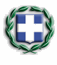 ΕΛΛΗΝΙΚΗ ΔΗΜΟΚΡΑΤΙΑ                                                                       ΔΗΜΟΣ ΚΑΣΣΑΝΔΡΑΣΔ/ΝΣΗ  ΔΙΟΙΚ/ΚΩΝ-ΟΙΚΟΝ/ΚΩΝ ΥΠΗΡΕΣΙΩΝ ΤΜΗΜΑ ΠΡ/ΣΜΟΥ-ΛΟΓΙΣΤΗΡΙΟΥ-ΠΡΟΜΗΘΕΙΩΝ     ΑΡ. ΜΕΛ.61/20.04.2017ΜΕΛΕΤΗΠΡΟΜΗΘΕΙΑ ΕΙΔΩΝ ΚΑΘΑΡΙΟΤΗΤΑΣ ΚΑΙ ΕΥΠΡΕΠΙΣΜΟΥ-ΣΑΚΟΥΛΕΣ  (ΧΑΡΤΙΚΑ-ΑΠΟΡΡΙΠΑΝΤΙΚΑ-ΣΑΚΟΥΛΕΣ ΔΙΑΦΟΡΩΝ ΔΙΑΣΤΑΣΕΩΝ  Κ.Α)   ΔΗΜΟΥ & ΝΟΜΙΚΩΝ ΠΡΟΣΩΠΩΝ  ΔΗΜΟΥ ΚΑΣΣΑΝΔΡΑΣ ΠΕΡΙΕΧΟΜΕΝΑΤεχνική περιγραφή Ενδεικτικός Προϋπολογισμός Γενικοί  και ειδικοί όροι της σύμβασης ΕΛΛΗΝΙΚΗ ΔΗΜΟΚΡΑΤΙΑ                                                                       ΔΗΜΟΣ ΚΑΣΣΑΝΔΡΑΣΔ/ΝΣΗ  ΔΙΟΙΚ/ΚΩΝ-ΟΙΚΟΝ/ΚΩΝ ΥΠΗΡΕΣΙΩΝ ΤΜΗΜΑ ΠΡ/ΣΜΟΥ-ΛΟΓΙΣΤΗΡΙΟΥ-ΠΡΟΜΗΘΕΙΩΝ     ΑΡ. ΜΕΛ.61/20.04.2017 «ΠΡΟΜΗΘΕΙΑ  ΕΙΔΩΝ ΚΑΘΑΡΙΟΤΗΤΑΣ ΚΑΙ ΕΥΠΡΕΠΙΣΜΟΥ-ΣΑΚΟΥΛΕΣ (ΧΑΡΤΙΚΑ –ΑΠΟΡΡΙΠΑΝΤΙΚΑ-ΣΑΚΟΥΛΕΣ  Κ.Α)» ΥΠΗΡΕΣΙΩΝ ΤΟΥ ΔΗΜΟΥ & ΝΟΜΙΚΩΝ ΠΡΟΣΩΠΩΝ ΤΟΥ  ΔΗΜΟΥ ΚΑΣΣΑΝΔΡΑΣ (ΧΑΡΤΙ ΚΟΥΖΙΝΑΣ-ΥΓΕΙΑΣ, ΑΠΟΡΡΥΠΑΝΤΙΚΑ ΔΑΠΕΔΟΥ-ΤΖΑΜΙΩΝ, ΑΠΟΛΥΜΑΝΤΙΚΟ, ΣΚΟΥΠΕΣ, ΦΑΡΑΣΙΑ ΣΑΚΟΥΛΑΚΙΑ Κ.Α).                                             -Των Διοικητικών-Οικονομικών Υπηρεσιών                                              Δήμου Κασσάνδρας(χαρτικά-απορρυπαντικά). -Της Υπηρεσίας Καθαριότητας Δήμου      Κασσάνδρας(σκούπες, φαράσια, χαρτικά,    απορρυπαντικά, σακούλες διάφορα μεγέθη. ).-Του Δημοτικού Παιδικού Σταθμού Κασσάνδρας.  (χαρτικά-απορρυπαντικά-απολυμαντικά κ.α)                                         - Της Σχολικής Επιτροπής Α/θμιας Εκπαίδευσης Δήμου  Κασσάνδρας.                                              (χαρτικά-απορρυπαντικά-απολυμαντικά κ.α)                                          - Της Σχολικής Επιτροπής Β/θμιας Εκπαίδευσης  Δήμου  Κασσάνδρας.                                             (χαρτικά-απορρυπαντικά-απολυμαντικά κ.α)                                         -  Της Κοινωφελούς  Επιχείρησης (ΚΕΔΗΚ) του   Δήμου  Κασσάνδρας.                                    Ι. ΤΕΧΝΙΚΗ ΠΕΡΙΓΡΑΦΗ     Η μελέτη αφορά στην προμήθεια « ειδών καθαριότητας και ευπρεπισμού-σακούλες   (χαρτικά – απορρυπαντικά-σακούλες διαφόρων διαστάσεων)» υπηρεσιών του Δήμου & Νομικών Προσώπων  Δήμου Κασσάνδρας ( που απαιτούνται για τις ανάγκες των Διοικητικών & Οικονομικών Υπηρεσιών, της υπηρεσίας Καθαριότητας, του Δημοτικού Παιδικού  Σταθμού του Δήμου,της Σχολικής Επιτροπής Α/θμιας Εκπαίδευσης ,Σχολικής Επιτροπής Β/θμιας Εκπαίδευσης και της Κοινωφελούς Επιχείρησης  του Δήμου Κασσάνδρας.    Θα    διεξαχθεί   Πρόχειρος    Διαγωνισμός    με    σφραγισμένες    προσφορές    για την  προμήθεια «ειδών καθαριότητας και ευπρεπισμού-σακούλες»  με κριτήριο κατακύρωσης την πλέον συμφέρουσα από οικονομική άποψη προσφορά αποκλειστικά βάσει της τιμής, η τελευταία μπορεί να προκύπτει κατά την προσφερόμενη έκπτωση επί τοις εκατό στην τιμή του είδους, βάσει τιμών αναφοράς, όπως αυτές προσδιορίζονται από την κείμενη νομοθεσία.    Η εκτέλεση της προμήθειας διέπεται από:   Τις   διατάξεις   του Ν.4412/2016  Δημόσιες Συμβάσεις Έργων, Προμηθειών και Υπηρεσιών  και συγκεκριμένα του άρθρου 117, του Ν.3463/06 και Ν 3852/2010 .   Λόγω γεωγραφικών και άλλων παραμέτρων οι ενδιαφερόμενοι έχουν το δικαίωμα να υποβάλουν προσφορές για κάθε φορέα ξεχωριστά.   Εφόσον η προμήθεια είναι τμηματοποιημένη κατά  είδος,  κατά ομάδα ή και  χωρικά, ή ανά φορέα δίνεται η δυνατότητα στους διαγωνιζόμενους να υποβάλουν προσφορά για όσα από τα τμήματα αυτά επιθυμούν.   Οι συμμετέχοντες μπορούν να υποβάλλουν προσφορά για το σύνολο των ειδών ή για κάθε είδος ξεχωριστά και συνακόλουθα, η κατακύρωση θα γίνει σε έναν ανάδοχο για το σύνολο των ειδών  ή σε περισσότερους αναδόχους.   Η ενδεικτική δαπάνη για την προμήθεια έχει προϋπολογισθεί στο ποσό των 74.368,50 € ευρώ (με Φ.Π.Α.) από πιστώσεις οικονομικού έτους 2017-2018-2019(Κ.Α 10-6634.001, 15-6634, 20-6634,20-6635.001 και 60-6634 για χρονικό διάστημα εκτέλεσης από την υπογραφή της σύμβασης και για δύο έτη, για το Δήμο, το Δημοτικό Παιδικό Σταθμό,  την  Α/θμια και Β/μια Σχολική Επιτροπή και την ΚΕΔΗΚ ή τη λήξη των αποθεμάτων , ενώ θα χρηματοδοτηθεί από ιδίους πόρους του Δήμου και των φορέων του και επιχορήγηση για το Δ.Π.Σ.Κ.      Η προμήθεια θα εκτελεσθεί σύμφωνα προς τις διατάξεις του Ν.4412/2016 Δημόσιες Συμβάσεις Έργων, Προμηθειών και Υπηρεσιών (ΦΕΚ.147/08.08.2016 τεύχος Α),της Πράξης Νομοθετικού Περιεχομένου άρθρο 4 της από 12.12.2012 ΠΝΜ (ΦΕΚ τεύχος Α΄240) που κυρώθηκε με το Ν.4111/2013, και τροποποιήθηκε από το Ν.4257/2014 και ΥΠ.ΕΣ.Εγκύκλιος 3/11543/26.3.2013 Ανάδειξη προμηθευτών- χορηγητών προμηθειών των Δήμων, των Ιδρυμάτων και όλων των Νομικών τους προσώπων, καθώς και των συνδέσμων Ο.Τ.Α α΄και β΄βαθμού.  ΤΕΧΝΙΚΗ ΠΕΡΙΓΡΑΦΗ-ΤΕΧΝΙΚΑ ΧΑΡΑΚΤΗΡΙΣΤΙΚΑ ΑΝΑ ΦΟΡΕΑ  Στο έγγραφο περιγράφονται τα ελάχιστα τεχνικά χαρακτηριστικά  που απαιτούνται για την προμήθεια . H κατακύρωση του διαγωνισμού από την οικονομική επιτροπή,  θα γίνει μετά την ανάρτηση διακήρυξης στο ΚΗΜΔΗΣ και υποβολή προσφορών στην αρμόδια επιτροπή διενέργειας και αξιολόγησης.Ισχύ προσφοράς  	δώδεκα μήνες (12).Η  προμήθεια  θα ανατεθεί βάσει των διατάξεων του Ν.4412/2016.Η προμήθεια ειδών καθαριότητας& ευπρεπισμού-σακούλες αναλυτικά  θα είναι σε:A . ΕΙΔΗ ΚΑΘΑΡΙΟΤΗΤΑΣ & ΕΥΠΡΕΠΙΣΜΟΥ ΥΠΗΡ .ΔΙΟΙΚΗΤΙΚΟΥ- ΟΙΚΟΝΟΜΙΚΟΥ ΔΗΜΟΥ Β.  ΕΙΔΗ ΚΑΘΑΡΙΟΤΗΤΑΣ & ΕΥΠΡΕΠΙΣΜΟΥ ΥΠΗΡΕΣΙΑΣ ΚΑΘΑΡΙΟΤΗΤΑΣ ΔΗΜΟΥΓ.  ΣΑΚΚΟΥΛΕΣ  ΚΑΘΑΡΙΟΤΗΤΑΣ  ΥΠΗΡΕΣΙΑΣ  ΚΑΘΑΡΙΟΤΗΤΑΣ ΔΗΜΟΥΔ. ΕΙΔΗ ΚΑΘΑΡΙΟΤΗΤΑΣ  ΚΑΙ ΕΥΠΡΕΠΙΣΜΟΥ ΔΗΜΟΤΙΚΟΥ ΠΑΙΔΙΚΟΥ   ΣΤΑΘΜΟΥ       ΚΑΣΣΑΝΔΡΑΣΕ.ΕΙΔΗ ΚΑΘΑΡΙΟΤΗΤΑΣ & ΕΥΠΡΕΠΙΣΜΟΥ ΠΡΩΤΟΒΑΘΜΙΑΣ ΣΧΟΛΙΚΗΣ ΕΠΙΤΡΟΠΗΣΣΤ. ΕΙΔΗ ΚΑΘΑΡΙΟΤΗΤΑΣ & ΕΥΠΡΕΠΙΣΜΟΥ ΔΕΥΤΕΡΟΒΑΘΜΙΑΣ ΣΧΟΛΙΚΗΣ ΕΠΙΤΡΟΠΗΣΖ.  ΕΙΔΗ ΚΑΘΑΡΙΟΤΗΤΑΣ & ΕΥΠΡΕΠΙΣΜΟΥ ΚΟΙΝΟΦΕΛΗΣ ΕΠΙΧΕΙΡΗΣΗΣ ΤΕΧΝΙΚΑ ΧΑΡΑΚΤΗΡΙΣΤΙΚΑΚαθαριστικό υγρό τζαμιών  με σύστημα ψεκασμού. Να περιέχει επιφανειοδραστικά 0,3-0,5%.Να περιέχει οργανικό διαλύτη ( εκ του οποίου τουλάχιστον αλκοόλη) min 6%. Ειδική σύνθεση για να βοήθα τον καθαρισμό και να μην αφήνει θάμπωμα μετά το σκούπισμα και το στέγνωμα. Να δίνονται οδηγίες χρήσεως. Να δίνονται οδηγίες ασφάλειας. Να διατίθεται σε συσκευασία των 750 ml . Να φέρει σήμανση CE & να είναι κατασκευασμένο σύμφωνα με τις τιμές που δίνονται στην οδηγία 91/155 της ευρωπαϊκής ένωσης επίσης να περιέχει συστατικά σύμφωνα με τις τιμές που δίνονται στην οδηγία 89/542 της ευρωπαϊκής ένωσης.Καθαριστικό υγρό τζαμιών  με τις παραπάνω προδιαγραφές για το υγρό τζαμιών. Να διατίθεται σε συσκευασία των 4 λίτρων.Καθαριστικό υγρό πιάτων για πλύσιμο στο χέρι. Να περιέχει ανιονικά επιφανειοδραστικά min 16%,να περιέχει μη ιονικά min 2%,να περιέχει NaOH min 8%,Να έχει pH υδατικού διαλύματος 1% , 6-8,ειδική σύνθεση για να βοήθα τον καθαρισμό ρύπων κάθε μορφής (τσάι , λίπη, αίμα, καφές, αυγό, κτλ. Να δίνονται οδηγίες χρήσεως & οδηγίες ασφάλειας. Να διατίθεται σε συσκευασία των 750 ml. Να φέρει σήμανση CE & να είναι κατασκευασμένο σύμφωνα με τις τιμές που δίνονται στην οδηγία 91/155 της ευρωπαϊκής ένωσης επίσης να περιέχει συστατικά σύμφωνα με τις τιμές που δίνονται στην οδηγία 89/542 της ευρωπαϊκής ένωσης.Να διατίθεται σε συσκευασία των 4 λίτρων.Καθαριστικό υγρό πιάτων για πλύσιμο στο χέρι με τις παραπάνω προδιαγραφές για το υγρό πιάτων. Να διατίθεται σε συσκευασία οικονομική των 4 λίτρων. Καθαριστικό υγρό λεκάνης wc (παπί)  κατάλληλο για επιφάνειες εμαγιέ σε συσκευασία 750 ml. Να φέρει σήμανση CE & να είναι κατασκευασμένο σύμφωνα με τις τιμές που δίνονται στην οδηγία 91/155 της ευρωπαϊκής ένωσης επίσης να περιέχει συστατικά σύμφωνα με τις τιμές που δίνονται στην οδηγία 89/542 της ευρωπαϊκής ένωσης.Καθαριστικό υγρό γενικής χρήσης, θα περιέχει ενεργά επιφανειοδραστικά λιγότερο από  5%, φωσφορικά άλατα 5 - 15 % . Να διατίθεται σε συσκευασία οικονομική των 4 λίτρων. Η συσκευασία να διαθέτει πινακίδα με οδηγίες χρήσης καθώς και οδηγίες προφύλαξης και αρ. άδεια κυκλοφορίας του προϊόντος σύμφωνα με την κείμενη νομοθεσία.		Απολυμαντικό παχύρευστο υγρό ειδών υγιεινής με βάση το χλώριο (διάλυμα υποχλωριώδες νατρίου 3,5 - 5%) -τύπου χλωρίνης - σε πλαστικό δοχείο συσκευασίας 4 λίτρων το οποίο να περιέχει μη ιονικά τασιενεργά λιγότερο από 5%, ανιονικά τασιενεργά λιγότερο από 5% .Η συσκευασία να διαθέτει πινακίδα με οδηγίες για τη αραίωση (τουλάχιστον 1 μέρος διαλύματος  / 5 μέρη νερού) και χρήση καθώς και οδηγίες προφύλαξης και αρ. άδεια κυκλοφορίας του προϊόντος σύμφωνα με την κείμενη νομοθεσία.	Απολυμαντικό υγρό λεκάνης wc, διάλυμα υδροχλωρικού οξέως 15 % (κεζάπ) συσκ. 350 ml. Να φέρει σήμανση CE & να είναι κατασκευασμένο σύμφωνα με τις τιμές που δίνονται στην οδηγία 91/155 της ευρωπαϊκής ένωσης επίσης να περιέχει συστατικά σύμφωνα με τις τιμές που δίνονται στην οδηγία 89/542 της ευρωπαϊκής ένωσης.Καθαριστικό ειδών μπάνιου για άλατα (βάνες ,μπαταρίες κτλ)  για ανοξείδωτες επιφάνειες (τύπου ΒΙΑΚΑΛ ή παρόμοιο) συσκ. 500 ml. Να φέρει σήμανση CE & να είναι κατασκευασμένο σύμφωνα με τις τιμές που δίνονται στην οδηγία 91/155 της ευρωπαϊκής ένωσης επίσης να περιέχει συστατικά σύμφωνα με τις τιμές που δίνονται στην οδηγία 89/542 της ευρωπαϊκής ένωσης. Να διατίθεται σε συσκευασία οικονομική των 4 λίτρων.Σαπούνι χεριών υγρό παχύρευστο διάλυμα αποτελούμενο από συστατικά sodium chloride, θειικό άλας νατρίου, γλυκόλη distearate ,cocoamide DEA, DMDM hydrantoin, άρωμα , κιτρικό οξύ . Συσκευασία 500 ml με αντλία.Σαπούνι χεριών υγρό με τις παραπάνω προδιαγραφές για το υγρό χεριών . Να διατίθεται σε συσκευασία οικονομική των 4 λίτρων.	Γάντια πλαστικά κουζίνας εξαιρετικά ανθεκτικά διαθέσιμα σε όλα τα μεγέθη σε διάφορα χρώματα.Γάντια ελαστικά μιας χρήσης. Πεδίο χρήσης για αντιμετώπιση χημικών ουσιών ή  μικροοργανισμών. Χαρακτηριστικά: Μήκος περίπου 20 cm Κατασκευή από νιτρίλιο. Δεν έχουν σημασία οι μηχανικές αντοχές. Να διατίθενται σε συσκευασία κουτιά ανά 100 . Να φέρει σήμανση CE .Σακούλα απορριμμάτων γραφείου- τουαλέτας σε συσκευασία των 20 τεμαχίων διαστάσεων 45Χ50 εκ. σε διάφορα χρώματα.	Σακούλες απορριμμάτων γενικής χρήσης (μεσαίες) ενδεικτικών διαστάσεων 55 Χ 75 εκ , σε πακέτα των 10 τεμαχίων.	Σακούλες απορριμμάτων γενικής χρήσης (γίγας) ενδεικτικών διαστάσεων 110Χ130 εκ , ενδεικτικού χρώματος μαύρου σε πακέτα των 20 κιλών.Σακούλες απορριμμάτων γενικής χρήσης (γίγας) ενδεικτικών διαστάσεων 70Χ90 εκ , ενδεικτικού χρώματος μαύρου σε πακέτα των 20 κιλών.Σακούλες απορριμμάτων γενικής χρήσης (γίγας) ενδεικτικών διαστάσεων 90Χ110 εκ , ενδεικτικού χρώματος μαύρου σε πακέτα των 20 κιλώνΚοντάρι για σκούπες και σφουγγαρίστρες από INOX με χοντρό πάσο  ,διαστάσεις 1,30 μέτρα .Κοντάρι για σφουγγαρίστρες επαγγελματικές αλουμινίου, διαστάσεις 1,30 μέτραΣφουγγαρίστρες επαγγελματικές αντιβακτηριδιακές , βάρους περίπου 400 γρ.. θα πρέπει να εφαρμόζουν απόλυτα με το κοντάρι  που έχει επιλεγεί.Σφουγγαρίστρες οικιακής χρήσης απλές. θα πρέπει να εφαρμόζουν απόλυτα με το κοντάρι  που έχει επιλεγεί.Σκούπες με βούρτσα βιδωτή μέτριας σκληρότητας. Τα ανταλλακτικά  θα πρέπει να εφαρμόζουν απόλυτα με το κοντάρι INOX που έχει επιλεγεί.Σκούπα χορταρένιο με κοντάρι ξύλινο.Σφουγγάρι καθαρισμού πιάτων Νο 8  (διαστάσεις  15χ10cm περίπου) εξαιρετικής αντοχής που να μην αφήνει ίχνη υλικού κατά την χρήση του με σύρμα στην μία όψη των 5 τεμαχίων.Απορροφητική πετσέτα καθαρισμού σε ρολό 14 μέτρων ( τύπου vetex  ή παρόμοιο). Υψηλή απορροφητικότητα και γρήγορο στέγνωμαΠιγκάλ για wc  με λαβή από πλαστικό και με βάση στήριξης όπου θα τοποθετείται το βουρτσάκι .			Φαράσι συλλογής απορριμμάτων  πλαστικό με εργονομικό βραχίονα .	Κουβάς σφουγγαρίσματος πλαστικός με χερούλι για την μεταφορά του και αποσπώμενο εξάρτημα για το στύψιμο της σφουγγαρίστρας. Καρότσι σφουγγαρίσματος  επαγγελματικό μονό χωρητικότητας 25lt  με χρωμιωμένο σκελετό, μεταλλικό χερούλι και μεταλλική πρέσα, (κομπλέ με κουβά)Καρότσι σφουγγαρίσματος επαγγελματικό διπλό(2χ25lt) με χρωμιωμένο σκελετό, μεταλλικό χερούλι και μεταλλική πρέσα,  (κομπλέ με κουβά)Εντομοκτόνο ,να περιλαμβάνει οδηγίες ασφάλειας και χρήσης και να είναι κατά προτίμηση οικολογικό ως προς το προωθητικό αέριο ,να διατίθεται σε εύχρηστη και ασφαλή συσκευασία 300 ml, να πληρεί τις οδηγίες και τις προδιαγραφές της Ε.Ε για τη χρήση που προορίζεται (εσωτερικού χώρου). Κατσαριδοκτόνο  ,να περιλαμβάνει οδηγίες ασφάλειας και χρήσης και να είναι κατά προτίμηση οικολογικό ως προς το προωθητικό αέριο ,να διατίθεται σε εύχρηστη και ασφαλή συσκευασία 300 ml, να πληρεί τις οδηγίες και τις προδιαγραφές της Ε.Ε για τη χρήση που προορίζεται (εσωτερικού χώρου). Οινόπνευμα φωτιστικό 350 mlΧαρτί υγείας δίφυλλο ρολό απαλό ποιότητας Α, χρώματος λευκό, βάρους τουλάχιστον περίπου 150 γρ /ρολό (σε συσκευασίες των 30ή40 τεμ.)Χαρτί κουζίνας ρολό ,βάρους περίπου 1 κιλού/ ρολό , & απορροφητικό  (σε συσκευασίες των 6 τεμ.)Χαρτοπετσέτες ,απαλές, λευκές,  560 φύλλων/ συσκευασία.                                        ΚΑΣΣΑΝΔΡΕΙΑ  20-04-2017ΘΕΩΡΗΘΗΚΕ	                                             Η   ΠΡΟΪΣΤΑΜΕΝΗ                                                     Η ΣΥΝΤΑΞΑΣΣΑΠΑΠΑΔΟΠΟΥΛΟΥ ΚΥΡΙΑΚΟΥΛΑ                              ΧΑΤΖΗΑΓΓΕΛΟΥ ΕΛΙΣΑΒΕΤ                           ΙΙ . ΕΝΔΕΙΚΤΙΚΟΣ   ΠΡΟΫΠΟΛΟΓΙΣΜΟΣ ΣΕ €                                         ΟΙΚΟΝΟΜΙΚΟΥ ΕΤΟΥΣ 2017-2019Αντικείμενο προμήθειας -Προϋπολογισμός.                                        ΚΑΣΣΑΝΔΡΕΙΑ  20-04-2017ΘΕΩΡΗΘΗΚΕ	                                             Η   ΠΡΟΪΣΤΑΜΕΝΗ                                                     Η ΣΥΝΤΑΞΑΣΣΑΠΑΠΑΔΟΠΟΥΛΟΥ ΚΥΡΙΑΚΟΥΛΑ                              ΧΑΤΖΗΑΓΓΕΛΟΥ ΕΛΙΣΑΒΕΤΙΙΙ. ΓΕΝΙΚΟΙ ΚΑΙ ΕΙΔΙΚΟΙ ΟΡΟΙ-ΣΥΓΓΡΑΦΗ ΥΠΟΧΡΕΩΣΕΩΝΑ.  ΓΕΝΙΚΟΙ ΟΡΟΙ CPV 39831200-8 Απορρυπαντικά,  CPV 33761000-2 Χαρτί υγείας,CPV 33771000-5 Προϊόντα υγιεινής από χαρτί. CPV 18937100-7 Σακούλες συσκευασίας.Άρθρο 1ο:  Αντικείμενο της προμήθειαςΑντικείμενο της προμήθειας « ειδών καθαριότητας και ευπρεπισμού-σακούλες καθαριότητας (χαρτικά – απορρυπαντικά-σακούλες διαφόρων διαστάσεων)» υπηρεσιών του Δήμου & Νομικών Προσώπων αυτού, είναι η καθαριότητα –ευπρεπισμός και υγιεινή των χώρων των Διοικητικών & Οικονομικών Υπηρεσιών, της υπηρεσίας Καθαριότητας, του Δημοτικού Παιδικού  Σταθμού του Δήμου, της Σχολικής Επιτροπής Α/θμιας Εκπαίδευσης ,Σχολικής Επιτροπής Β/θμιας Εκπαίδευσης και της Κοινωφελούς Επιχείρησης  του Δήμου Κασσάνδρας.Προϋπολογισμού 74.368,50 € (συμπεριλαμβανομένου του Φ.Π.Α. 24%)Δήμου Κασσάνδρας και Νομικών προσώπων   και θα βαρύνει τους K.A:10-6634.001 ποσό 4.973,88 €15-6634        ποσό    581,54 €   20-6634        ποσό 3.325,83 €20-6635.001 ποσό 4.298,25 €60-6634        ποσό 1.400,00 €Δίχως π/σμό ποσό 24.798,20 € Σχολικής Επιτροπής Πρωτοβάθμιας Εκπαίδευσης.Δίχως π/σμό ποσό 17.990,80 € Σχολικής Επιτροπής Δευτεροβάθμιας Εκπαίδευσης.Κ.Α 6634       ποσό 17.000,00 € ΚΟΙΝΩΦΕΛΗΣ ΕΠΙΧΕΙΡΗΣΗ. προϋπολογισμού έτους 2017-2018-2019. Οι ενδιαφερόμενοι Λόγω γεωγραφικών και άλλων παραμέτρων, έχουν το δικαίωμα να υποβάλουν προσφορές για κάθε φορέα ξεχωριστά.    Εφόσον η προμήθεια είναι τμηματοποιημένη κατά  είδος,  κατά ομάδα ή χωρικά, ή ανά φορέα δίνεται η δυνατότητα στους διαγωνιζόμενους να υποβάλουν προσφορά για όσα από τα τμήματα αυτά επιθυμούν ή για το σύνολο της προμήθειας.   Θα χρηματοδοτηθεί  από ιδίους πόρους του Δήμου ,των Νομικών προσώπων και    επιχορηγήσεις των Κ.Α.Π για λειτουργικά έξοδα και συγχρηματοδοτούμενο πρόγραμμα εναρμόνισης οικογενειακής & επαγγελματικής ζωής ενώ υπάρχουν εγκεκριμένες πιστώσεις στον προϋπολογισμό των Νομικών Προσώπων και του Δήμου Κασσάνδρας στους παρακάτω κωδικούς  Οικονομικού έτους 2017-2018-2019 με ανάλογες αποφάσεις ανάληψης υποχρέωσης.Άρθρο 2ο: Ισχύουσες διατάξειςΗ  εκτέλεση της προμήθειας διέπεται από τις διατάξεις:Του Ν. 4412/2016 «Δημόσιες Συμβάσεις Έργων, Προμηθειών και Υπηρεσιών (προσαρμογή στις οδηγίες 2014/24/ΕΕ και 2014/25/ΕΕ).και διατάξεις του άρθρου 22 του Ν.4441/2016τροποποιήσεις του Ν.4412-2016).Του Ν. 3463/2006, περί «Κύρωσης του Κώδικα Δήμων και Κοινοτήτων» (ΦΕΚ 114/08.06.2006 τεύχος Α).Του  Ν. 3852/2010 «Νέα αρχιτεκτονική της αυτοδιοίκησης και της αποκεντρωμένης διοίκησης – Πρόγραμμα Καλλικράτης» (ΦΕΚ 87/07.06.2010).Του Ν. 4071/2012 «Ρυθμίσεις για την τοπική ανάπτυξη, την αυτοδιοίκηση και την αποκεντρωμένη διοίκηση – Ενσωμάτωση Οδηγίας 2009/50/ΕΚ» (ΦΕΚ 85/11.04.2012, τεύχος Α)Του Ν. 2362/1995 περί «Δημοσίου Λογιστικού, ελέγχου των δαπανών του Κράτους και άλλες διατάξεις».Του Ν. 3871/2010, όπως ισχύει σήμερα.Του Ν. 4270/2014 «Αρχές δημοσιονομικής διαχείρισης και εποπτείας – Ενσωμάτωση Οδηγίας 2011/85/ΕΕ – Δημόσια Λογιστική και άλλες διατάξεις», όπως ισχύει σήμερα.Του Π.Δ. 80-2016«Περί ανάληψης υποχρεώσεων από τους διατάκτες».Τις διατάξεις του Ν. 3861/10 «Ενίσχυση της διαφάνειας στο διαδίκτυο - Πρόγραμμα Διαύγεια».Της Πράξης Νομοθετικού Περιεχομένου άρθρο 4 της από 12.12.2012 ΠΝΜ (ΦΕΚ τεύχος Α΄240) που κυρώθηκε με το Ν.4111/2013, και τροποποιήθηκε από το Ν.4257/2014 και ΥΠ.ΕΣ.Εγκύκλιος 3/11543/26.3.2013 Ανάδειξη προμηθευτών- χορηγητών προμηθειών των Δήμων, των Ιδρυμάτων και όλων των Νομικών τους προσώπων, καθώς και των συνδέσμων Ο.Τ.Α α΄και β΄βαθμού.Άρθρο 3Ο :  Γενικοί κανόνεςΣύμφωνα με το άρθρο 117 του Ν.4412/2016, Προσφυγή στη διαδικασία συνοπτικού διαγωνισμού επιτρέπεται από τις αρμόδιες υπηρεσίες της αναθέτουσας αρχής όταν η εκτιμώμενη αξία της σύμβασης χωρίς Φ.Π.Α είναι ίση ή κατώτερη από το ποσό των εξήντα χιλιάδων(60.000,00) ευρώ πλέον Φ.Π.Α, για δημόσιες συμβάσεις έργων μελετών, προμηθειών  και παροχής τεχνικών και λοιπών συναφών  υπηρεσιών .Σύμφωνα με το άρθρο 18 του Ν.4412/2016. Οι αναθέτουσες αρχές αντιμετωπίζουν τους οικονομικούς φορείς ισότιμα και χωρίς διακρίσεις και ενεργούν με διαφάνεια, τηρώντας την αρχή της αναλογικότητας, της αμοιβαίας αναγνώρισης, της Προστασίας του δημόσιου συμφέροντος, της Προστασίας των δικαιωμάτων των ιδιωτών, της ελευθερίας του ανταγωνισμού και της Προστασίας του περιβάλλοντος και της βιώσιμης και αειφόρου ανάπτυξης. Λαμβάνουν τα αναγκαία μέτρα ώστε να διασφαλίζεται η αποτελεσματικότητα των  διαδικασιών σύναψης Δημοσίων συμβάσεων και η χρηστή δημοσιονομική διαχείριση των διατιθέμενων προς το σκοπό αυτό Δημοσίων πόρων.Κατά την εκτέλεση των δημόσιων συμβάσεων, οι οικονομικοί φορείς τηρούν τις υποχρεώσεις τους που απορρέουν από τις διατάξεις της περιβαλλοντικής, κοινωνικοασφαλιστικής και εργατικής νομοθεσίας, που έχουν θεσπιστεί με το δίκαιο της Ένωσης, το εθνικό δίκαιο, συλλογικές συμβάσεις ή διεθνείς διατάξεις περιβαλλοντικού, κοινωνικού και εργατικού δικαίου.Σύμφωνα με το άρθρο 38 του Ν.4412/2016 Κεντρικό Ηλεκτρονικό Μητρώο Δημοσίων Συμβάσεων (Κ.Η.Μ.Δ.Η.Σ) ανάρτηση εκτιμώμενης αξίας ίσης ή ανώτερης του ποσού των χιλίων (1.000,00) ευρώ(άνευ Φ.Π.Α) και  ανεξαρτήτως διαδικασίας ανάθεσης.Σύμφωνα με το άρθρο 86 του Ν.4412/2016. Σχετικά με την τιμή ορισμένων αγαθών ή την αμοιβή ορισμένων υπηρεσιών, οι αναθέτουσες αρχές βασίζουν την ανάθεση των δημοσίων συμβάσεων στην πλέον συμφέρουσα από οικονομική άποψη προσφορά. Η πλέον συμφέρουσα από οικονομική άποψη προσφορά κατά την κρίση της αναθέτουσας αρχής προσδιορίζεται βάσει της τιμής ή του κόστους, με χρήση προσέγγισης κόστους- αποτελεσματικότητας, όπως της κοστολόγησης του κύκλου ζωής, και μπορεί να περιλαμβάνει τη βέλτιστη σχέση ποιότητας-τιμής, η οποία εκτιμάται βάσει κριτηρίων.Στα κριτήρια αυτά μπορούν να περιλαμβάνονται:α).Η ποιότητα, περιλαμβανομένης της τεχνικής αξίας, τα αισθητικά και λειτουργικά χαρακτηριστικά, η προσβασιμότητα, ο σχεδιασμός για όλους τους χρήστες, τα κοινωνικά, περιβαλλοντικά και καινοτόμα χαρακτηριστικά και η εμπορία και οι σχετικοί όροι,  β).Η οργάνωση, τα προσόντα και η εμπειρία του προσωπικού στο οποίο ανατίθεται η εκτέλεση της σύμβασης, στην περίπτωση που η ποιότητα του διατεθέντος προσωπικού μπορεί να έχει σημαντική επίδραση στο επίπεδο εκτέλεσης της σύμβασης.γ). Η εξυπηρέτηση μετά την πώληση και η τεχνική υποστήριξη.δ). Οι όροι παράδοσης, όπως, η ημερομηνία παράδοσης, η διαδικασία και η προθεσμία παράδοσης ή η προθεσμία ολοκλήρωσης ή περαίωσης.   Οι οικονομικοί φορείς διαθέτουν:  τους αναγκαίους ανθρώπινους πόρους, για να εκτελέσουν τη σύμβαση σε κατάλληλο ποιοτικό επίπεδο, επάρκεια της προτεινόμενης ομάδας μελέτης, ευκολία κατασκευής της τεχνικής λύσης και εκτίμηση δαπάνης, επιπλέον ορθότητα αντίληψης του αντικειμένου και των απαιτήσεων της σύμβασης, επιτυχής επισήμανση  προβλημάτων κατά την υλοποίηση και διαμόρφωση  κατάλληλων προτάσεων για την επίλυσή τους, αποτελεσματική επικοινωνία  του οικονομικού φορέα με την αναθέτουσα αρχή, απαραίτητα εργαλεία υποστήριξης της εφαρμογής της κ.α. Σύμφωνα με το άρθρο 73 Λόγοι αποκλεισμού παρ.1 και 2 του Ν.4412/2016 εάν δεν προσκομίσουν οι οικονομικοί φορείς  ως δικαιολογητικά συμμετοχής σε διαδικασία σύναψης σύμβασης α). απόσπασμα ποινικού μητρώου, β).πιστοποιητικό φορολογικής ενημερότητας και γ).πιστοποιητικό ασφαλιστικής ενημερότητας.  Επιπλέον όταν πρόκειται  για νομικά πρόσωπα, οι οικονομικοί φορείς πρέπει να υποβάλλουν επιπρόσθετα δικαιολογητικά και συγκεκριμένα τα απαραίτητα νομιμοποιημένα έγγραφα (καταστατικό, ΦΕΚ κλπ) ώστε  να προκύπτει ο διαχειριστής του νομικού προσώπου, τα μέλη του Δ.Σ κ.λ.π (άρθρο 93 του Ν.4412/2016).Σύμφωνα με το άρθρο 86 του Ν.4412/2016 κριτήρια ανάθεσης των συμβάσεων.Σύμφωνα με το άρθρο 103 του Ν.4412/2016 πρόσκληση για υποβολή δικαιολογητικών.Σύμφωνα με το άρθρο 105 του Ν.4412/2016 κατακύρωση –σύναψη σύμβασης.Σύμφωνα με το άρθρο 116 του Ν.4412/2016 επιλογή διαδικασιών για δημόσιες συμβάσεις κάτω των ορίων.Σύμφωνα με το άρθρο 120 του Ν.4412/2016 έναρξη διαδικασίας σύναψης σύμβασης κάτω των ορίων.Σύμφωνα με το άρθρο 127 του Ν.4412/2016 Ενστάσεις που ασκούνται κατά τη διαδικασία σύναψης Δημοσίων Συμβάσεων με εκτιμώμενη αξία κάτω από 60.000,00 € (χωρίς Φ.Π.Α)-Παράβολο.Σύμφωνα με το άρθρο 200 του Ν.4412/2016 Τρόπος πληρωμής-απαιτούμενα δικαιολογητικά για πληρωμή του αναδόχου.Σύμφωνα με το άρθρο 221 του Ν.4412/2016 Όργανα διενέργειας διαδικασιών σύναψης  δημοσίων συμβάσεων.(«γνωμοδοτικά όργανα»-συγκρότηση επιτροπών από αρμόδιο όργανο).  Σύμφωνα με το άρθρο 377 παρ.1 περίπτωση (38) 2016 Καταργούμενες διατάξεις – Ανάθεση &   έγκριση τεχνικών προδιαγραφών προμηθειών –υπηρεσιών με απόφαση  Δημάρχου.Σύμφωνα με το άρθρο 379  του Ν.4412/2016 Έναρξη ισχύος του νόμου.Άρθρο 4ο: Συμβατικά στοιχεία παροχής      Τα έγγραφα του Φακέλου Σύμβασης κατά σειρά ισχύος είναι:α)   Ενδεικτικός Προϋπολογισμόςβ)   Γενικοί και Ειδικοί Όροι της Σύμβασηςγ)   Τεχνική περιγραφή.Άρθρο 5° : Απάντηση στα τεχνικά στοιχείαΟι ενδιαφερόμενοι  θα πρέπει να δώσουν τεχνική περιγραφή και κόστος, καθώς και τεχνικά χαρακτηριστικά . Η κάθε προσφορά θα πρέπει να αναφέρει με υπεύθυνη δήλωση του αναδόχου το χρόνο που δεσμεύεται και αναλαμβάνει την προμήθεια στο  Δήμο ή στον εκάστοτε φορέα.Άρθρο 6ο:  Σύμβαση       Σύμφωνα με το άρθρο 105 του Ν.4412/2016, εάν ο ανάδοχος δεν προσέλθει να υπογράψει την σύμβαση κηρύσσεται έκπτωτος.    Ο ανάδοχος, μετά την κατά νόμο έγκριση του αποτελέσματος και κατόπιν πρόσκλησης, υποχρεούται να προσέλθει  για να υπογράψει τη σύμβαση με τον κάθε φορέα ξεχωριστά, ενώ  ξεχωριστή θα είναι και η εγγυητική καλής εκτέλεσης ποσοστού 5% η οποία θα κατατίθεται με την υπογραφή της σύμβασης .Άρθρο 7ο: Διάρκεια –χρόνος- παράδοση –παραλαβή υλικώνΩς συνολική διάρκεια νοείται το χρονικό διάστημα που ορίζεται από την αναθέτουσα αρχή, αρχίζει από την ημερομηνία υπογραφής της σύμβασης και διαρκεί δύο έτη και μέχρι εξαντλήσεων των αποθεμάτων, οικονομικού έτους 2017-2018-2019.Ο χρόνος και η παραλαβή των ειδών θα γίνει από την αρμόδια επιτροπή παρακολούθησης και παραλαβής της συγκεκριμένης προμήθειας σύμφωνα με τα άρθρα 206 ,208 και 209 του Ν.4412/2016.Η παράδοση των προϊόντων θα γίνει ως εξής:          Τόπος παράδοσης: Τα υπό προμήθεια είδη, θα παραδοθούν συνολικά μετά από υπόδειξη του Γραφείου Προμηθειών στην Αποθήκη του Δήμου και στις αποθήκες των φορέων –Νομικών Προσώπων του Δήμου   στην έδρα μας στην Κασσανδρεία.          Τρόπος παράδοσης: Η παράδοση θα γίνεται με ευθύνη του αναδόχου και με δικά του μεταφορικά έξοδα στον Δήμο Κασσάνδρας.Χρόνος Παράδοσης: Η παράδοση των υπό προμήθεια ειδών θα πραγματοποιηθεί ανάλογα με τις ανάγκες του Δήμου Κασσάνδρας και σε διάστημα όχι μεγαλύτερο των τριάντα (30) ημερών από την αποστολή έγγραφης εντολής παραγγελίας, σε εργάσιμες μέρες και ώρες, ώστε να γίνεται η καταμέτρηση από την επιτροπή παραλαβής.Ο Δήμος Κασσάνδρας και τα Νομικά Πρόσωπα αυτού  θα απορροφήσουν το σύνολο των ποσοτήτων που αναγράφονται στον ενδεικτικό προϋπολογισμό. Η προσφορά μπορεί να αφορά το σύνολο των ειδών ή ανά τομέα-τμήμα- φορέα. Προσφορά για μέρος τμήματος –τομέα-φορέα-ομάδας των ειδών δεν θα γίνεται δεκτή.   Όλα γενικά τα έξοδα μέχρι της εκτελέσεως της προμήθειας βαρύνουν τον ανάδοχο. Επίσης ο ανάδοχος ευθύνεται για οτιδήποτε ήθελε συμβεί κατά την διάρκεια εκτέλεσης της προμήθειας  μέχρι της ολοκλήρωσης αυτής, στον προαναφερόμενο τόπο και χώρο.Άρθρο 8ο: Τρόπος πληρωμής Η πληρωμή της προμήθειας της παρούσης θα γίνει  με εξόφληση του ποσού, μετά την  παραλαβή,  προμήθειας ειδών  και αφού ελεγχθούν όλα τα δικαιολογητικά πληρωμής  από την αρμόδια υπηρεσία του Δήμου Κασσάνδρας.Μετά την ολοκλήρωση, την έκδοση τιμολογίου του αναδόχου οικονομικού φορέα, την προσκόμιση των νόμιμων δικαιολογητικών και την ολοκλήρωση κάθε νόμιμου ελέγχου από την Υπηρεσία του Επιτρόπου Ελεγκτικού Συνεδρίου, ο Δήμος υποχρεούται να εξοφλεί τον ανάδοχο εντός του χρονικού διαστήματος που ορίζεται από την υποπαρ. Ζ.5 του Ν. 4152/2013 (ΦΕΚ Α΄107): «ΣΥΝΑΛΛΑΓΕΣ ΜΕΤΑΞΥ ΕΠΙΧΕΙΡΗΣΕΩΝ ΚΑΙ ΔΗΜΟΣΙΩΝ ΑΡΧΩΝ».Άρθρο 9ο: Απόρριψη συμβατικών υλικών-αντικατάσταση         Ο προμηθευτής εγγυάται με την υπογραφή της σύμβασης, ότι τα υλικά με τα οποία θα προμηθεύσει τον Δήμο Κασσάνδρας, θα ανταποκρίνονται πλήρως προς τους όρους των τεχνικών προδιαγραφών, των χαρακτηριστικών και της προσφοράς και ότι θα είναι στο σύνολό τους αρίστης ποιότητας.Ο Δήμος Κασσάνδρας διατηρεί όλα τα δικαιώματα, τα οποία θα ασκήσει όταν διαπιστώσει, ότι παραβιάζονται οι παραπάνω διαβεβαιώσεις του προμηθευτή. Εάν η κατασκευή και η λειτουργία των υπό προμήθεια ειδών δεν πληρούν τους όρους της σύμβασης ή εμφανίζουν ελαττώματα ο ανάδοχος υποχρεούται να αντικαταστήσει  αυτά, μέσα σε πέντε (5) ημέρες, αφότου διαπιστωθεί παράβαση των παραπάνω διαβεβαιώσεων, χωρίς την οποιαδήποτε επιπλέον επιβάρυνση για τον Δήμο, σύμφωνα με τις ισχύουσες διατάξεις (άρθρο 213 Ν.4412/2016 απόρριψη συμβατικών υλικών-αντικατάσταση).Άρθρο 10ο Εγγυήσεις  Καλής Εκτέλεσης    Η εγγύηση καλής εκτέλεσης καθορίζεται σε ποσοστό  5% επί της αξίας της σύμβασης εκτός του Φ.Π.Α. Ο ανάδοχος στον οποίο θα γίνει η κατακύρωση της προμήθειας  οφείλει  να καταθέσει πριν ή κατά την υπογραφή της σύµβασης, εγγύηση καλής εκτέλεσης.      Εκδίδονται από πιστωτικά ιδρύματα που λειτουργούν νόμιμα στα κράτη-μέλη της Ένωσης ή του Ευρωπαϊκού Οικονομικού Χώρου ή στα κράτη-μέρη της ΣΔΣ και έχουν, σύμφωνα με τις ισχύουσες διατάξεις, το δικαίωμα αυτό. Μπορούν επίσης να εκδίδονται από το Ε.Τ.Α.Α.- Τ.Σ.Μ.Ε.Δ.Ε, ή να παρέχονται με  γραµµάττιο του Ταµείου Παρακαταθηκών και Δανείων με παρακατάθεση σε αυτό του αντίστοιχου χρηματικού ποσού. Η εγγύηση καλής εκτέλεσης καταπίπτει στην περίπτωση παράβασης των όρων της σύμβασης.Ο χρόνος ισχύος της εγγύησης καλής εκτέλεσης, ειδικά για τις δημόσιες συμβάσεις προμηθειών, πρέπει να είναι μεγαλύτερος από το συμβατικό χρόνο φόρτωσης ή παράδοσης, για το διάστημα που θα ορίζεται στα έγγραφα της σύμβασης, ενώ οι εγγυήσεις καλής εκτέλεσης  επιστρέφονται στο σύνολό τους, στον ανάδοχο της προμήθειας μετά την οριστική ποσοτική και ποιοτική παραλαβή  του συνόλου του αντικειμένου της σύμβασης, σύμφωνα με το άρθρο  72 του Ν.4412/2016 Εγγυήσεις.Άρθρο 11ο Δημοσίευση σε  εθνικό επίπεδο     Οι αναθέτουσες αρχές δημοσιεύουν τις προκηρύξεις, διακηρύξεις και τις αποφάσεις ανάθεσης Δημοσίων συμβάσεων, ανεξαρτήτως της διαδικασίας ανάθεσης αυτών, με την επιφύλαξη εφαρμογής της παρ.1 του άρθρου 38, στο ΚΗΜΔΗΣ. Οι αναθέτουσες αρχές πρέπει να είναι σε θέση να αποδεικνύουν την ημερομηνία ανάρτησης των ως άνω στοιχείων στο ΚΗΜΔΗΣ(ΑΔΑΜ)σύμφωνα με την παρ. 8 του άρθρου 38,σύμφωνα με το άρθρο 66 του Ν.4412/2016 Δημοσίευση σε εθνικό επίπεδο. Εφόσον υπάρχει τροποποίηση του Νόμου για δημοσιεύσεις σε τοπικές εφημερίδες διαγωνισμών υπηρεσιών και προμηθειών και ισχύει, θα εφαρμοσθεί η μεταβατική διάταξη του άρθρου 379 του Ν.4412/2016 και θα δοθεί χρονική παράταση μέχρι το 2021(μετά την ψήφιση του νόμου), ενώ τον προμηθευτή βαρύνουν εξ΄ ολοκλήρου τα έξοδα δημοσίευσης της διακήρυξης της δημοπρασίας σύμφωνα με το Νόμο 3801/09 άρθρο 46.Άρθρο 12ο Κριτήρια ποιοτική επιλογής-Λόγοι αποκλεισμού     Οι αναθέτουσες αρχές αποκλείουν έναν οικονομικό φορέα από την συμμετοχή σε διαδικασία σύναψης σύμβασης όταν αποδεικνύουν, με την επαλήθευση που προβλέπεται στα άρθρα 79 έως 81 ή είναι γνωστό με άλλο τρόπο ότι υπάρχει εις βάρος του τελεσίδικη καταδικαστική απόφαση για συγκεκριμένους λόγους, σύμφωνα με το άρθρο 73 του Ν.4412/2016.Άρθρο 13ο Κριτήρια ανάθεσης συμβάσεων    Οι αναθέτουσες αρχές βασίζουν την ανάθεση των δημοσίων συμβάσεων στην πλέον συμφέρουσα από οικονομική άποψη προσφορά, σύμφωνα με το άρθρο 86 τουΝ.4412/2016 Κριτήρια ανάθεσης των συμβάσεων και άρθρο 95 παρ.5  και παρ.6 Τρόπος σύνταξης και υποβολής οικονομικών προσφορών για διαδικασίες σύναψης δημόσιας σύμβασης προμηθειών .Άρθρο 14ο Προσφορές και αιτήσεις συμμετοχής-Δικαιολογητικά     Στις διαδικασίες  σύναψης δημόσιας σύμβασης, που δεν διενεργούνται με ηλεκτρονικά μέσα, σε ανοικτή διαδικασία, σε δημόσιες συμβάσεις άνω των ορίων και κάτω των ορίων, ισχύουν τα άρθρα 92 περιεχόμενο προσφορών και αιτήσεων συμμετοχής, 93 «Δικαιολογητικά συμμετοχής»,άρθρο 94 «Τεχνική προσφορά», άρθρο 95 τρόπος σύνταξης και υποβολή οικονομικών προσφορών, άρθρο 96 χρόνος και τρόπος υποβολής προσφορών ή αιτήσεων συμμετοχής, άρθρο 97 χρόνος ισχύος προσφορών.Άρθρο 15ο: Φόροι, τέλη, κρατήσεις    Ο ανάδοχος σύμφωνα με τις ισχύουσες διατάξεις βαρύνεται με όλους  ανεξαιρέτως τους  φόρους, τέλη, κρατήσεις υπέρ του δημοσίου  που θα ισχύουν κατά την ημέρα αυτή. Ο Φόρος Προστιθέμενης Αξίας ΦΠΑ βαρύνει  την αναθέτουσα αρχή  το Δήμο.Άρθρο 16ο : Αναθεώρηση τιμών προσφοράςΓια την προμήθεια  η τιμή σε ευρώ που περιλαμβάνεται στην προσφορά του αναδόχου-οικονομικού φορέα  είναι σταθερή και αμετάβλητη και ισχύει για όλη τη διάρκεια της προμήθειας και δεν υπόκειται για κανένα λόγο σε αναθεώρηση.Άρθρο 17ο : Ανωτέρα βία         Ως ανωτέρα βία θεωρείται κάθε απρόβλεπτο και τυχαίο γεγονός που είναι αδύνατο να προβλεφθεί έστω και αν για την πρόβλεψη και αποτροπή της επέλευσης του καταβλήθηκε υπερβολική επιμέλεια και επιδείχθηκε η ανάλογη σύνεση. Ενδεικτικά γεγονότα ανωτέρας βίας είναι: εξαιρετικά και απρόβλεπτα φυσικά γεγονότα, πυρκαγιά που οφείλεται σε φυσικό γεγονός ή σε περιστάσεις για τις οποίες ο εντολοδόχος ή ο εντολέας είναι αναίτιοι, αιφνιδιαστική απεργία προσωπικού, πόλεμος, ατύχημα, αιφνίδια ασθένεια του προσωπικού του εντολοδόχου κ.α. στην περίπτωσης κατά την οποία υπάρξει λόγος ανωτέρας βίας ο εντολοδόχος οφείλει να ειδοποιήσει αμελλητί τον εντολέα και να καταβάλει κάθε δυνατή προσπάθεια σε συνεργασία με το άλλο μέρος για να υπερβεί τις συνέπειες και τα προβλήματα που ανέκυψαν λόγω της ανωτέρας βίας. Ο όρος περί ανωτέρας βίας εφαρμόζεται ανάλογα και για τον εντολέα προσαρμοζόμενος ανάλογα.Άρθρο 18° : Αθέτηση όρων της σύμβασης    Η από μέρους του αναδόχου αθέτηση όρου ή όρων της σύμβασης, παρέχει στον Ο.Τ.Α  το δικαίωμα να τον κηρύξει έκπτωτο. άρθρο 7 του Ν.4412/2016.κυρώσεις για εκπρόθεσμη παράδοση. Άρθρο 19° : Τομέας  δραστηριοτήτωνΗ προμήθεια θα πραγματοποιείται με βάση τις γενικές οδηγίες, τους ισχύοντες κανονισμούς, τις γενικές και ειδικές προδιαγραφές. Άρθρο 20ο : Επίλυση διαφορών    Οι τυχόν διαφωνίες που προκύπτουν κατά την διάρκεια εκτέλεσης της σύμβασης, επιλύονται σύμφωνα με τις ισχύουσες  διατάξεις                                                   ΚΑΣΣΑΝΔΡΕΙΑ  20-04-2017ΘΕΩΡΗΘΗΚΕ	                                             Η   ΠΡΟΪΣΤΑΜΕΝΗ                                                     Η ΣΥΝΤΑΞΑΣΣΑΠΑΠΑΔΟΠΟΥΛΟΥ ΚΥΡΙΑΚΟΥΛΑ                              ΧΑΤΖΗΑΓΓΕΛΟΥ ΕΛΙΣΑΒΕΤΑΑ/ΑΠΕΡΙΓΡΑΦΗ ΕΙΔΟΥΣΜΟΝ. ΜΕΤΡ.ΠΟΣΟΤΗΤΑΤΙΜΗ/ΤΕΜΣΥΝΟΛΙΚΗΔΑΠΑΝΗ    XΩΡΙΣ Φ.Π.Α ΣΕ €1XAΡΤΙ ΥΓΕΙΑΣ SUPER  120γρ. 40 τεμ. TEM.8012,00960,00 €2ΑΠΟΡIΠ. ΔΑΠΕΔΟΥ 4Λ.TEM.1003,90390,00 €3AΠΟΡIΠ. ΤΖΑΜΙΩΝ .TEM.304,40132,00 €4ΑΠΟΡIΠ. ΑΛΑΤΩΝ ..TEM.57,4037,00 €5ΑΠΟΛΥΜΑΝΤΙΚΟ ΤΟΥΑΛΕΤΑΣ 750 MLΤΕΜ.901,90171,00 €6ΑΠΟΡIΠ. ΤΖΑΜ.ΨΕΚΑΣΤ 750 GR.EN.TEM.202,00  40,00 €7ΥΓΡΟ ΠΙΑΤΩΝ 4LTΤΕΜ. 203,9078,00 €8ΥΓΡΟ ΠΙΑΤΩΝ 800 ΜLΤΕΜ.101,10  11,00 €9XΛΩΡΙΝΗ AΠΛΗ  4 LIT ΤΕΜ.202,4048,00 €10XΛΩΡΙΝΗ ΠΑΧΥΡΕΥΣΤΗ 4LTΤΕΜ.404,20168,00 €11ΚΡΕΜΟΣΑΠΟΥΝΟ  4 LIT.ΤΕΜ.304,90147,00 €12ΚΡΕΜΟΣΑΠΟΥΝΟ  500ML.ΤΕΜ.201,35  27,00 €13ΣΦΟΥΓΓΑΡΙΣΤΡΑ  ΜΕΓΑΛΗΤΕΜ.602,10126,00 €14ΧΑΡΤΙ- ΚΟΥΖΙΝΑΣ ΡΟΛΟ ΕΠΑΓΓ 750ΓΡ.TEM.2001,70340,00 €15ΣΦΟΥΓΓΑΡΙ 5ΤΕΜTEM.200,90  18,00 €16ΡΟΛΟ ΤΥΠΟΥ WETEX 14M.TEM.1010,00100,00 €17ΚΟΝΤΑΡΙ METAΛΛΙΚΟ ΤΕΜ.501,10 55,00 €18ΣΚΟΥΠΑ ΑΠΛΗΤΕΜ.401,10  44,00 €19ΣΚΟΥΠΑ   ΠΟΛΥΤΕΛΕΙΑΣΤΕΜ.601,30  78,00 €20ΦΑΡΑΣΙ ΜΕ ΚΟΝΤΑΡΙ ΠΛΑΣΤΙΚΟΤΕΜ.502,20110,00 €21     ΚΟΥΒΑΣ ΜΕ ΣΤΙΦΤΗΤΕΜ.303,20  96,00 €22ΠΟΤΗΡΙ ΝΕΡΟΥ-ΠΛΑΣΤΙΚΟ ΔΙΑΦΑΝΟ 50 ΤΕΜ   ΤΕΜ.500,80  40,00 €23ΠΟΤΗΡΙ ΝΕΡΟΥ  ΧΑΡΤΙΝΟ 50ΤΕΜ.)ΤΕΜ.502,00  100,00 €24ΧΛΩΡΙΝΗ ΠΑΧΥΡΕΥΣΤΗ 750 ΜLΤΕΜ.3201,20  384,00 €25ΛΟΙΠΑ ΕΙΔΗ (AΝΤΙΣΗΠΤΙΚΑ ΥΓΡΑ Κ.Α)ΤΕΜ.1003,112311,20 €Καθαρό ποσό                                                                       1.505Καθαρό ποσό                                                                       1.505Καθαρό ποσό                                                                       1.5054.011,20Φ.Π.Α 24%Φ.Π.Α 24%Φ.Π.Α 24%962,68ΤΕΛΙΚΟ  ΠΟΣΟΤΕΛΙΚΟ  ΠΟΣΟΤΕΛΙΚΟ  ΠΟΣΟ4.973,88ΑΑ/ΑΠΕΡΙΓΡΑΦΗ ΕΙΔΟΥΣΜΟΝ. ΜΕΤΡ.ΠΟΣΟΤΗΤΑΤΙΜΗ/ΤΕΜΣΥΝΟΛΙΚΗΔΑΠΑΝΗ ΧΩΡΙΣ Φ.Π.Α ΣΕ €1ΧΟΡΤΑΡΙΝΗ ΣΚΟΥΠΑΤΕΜ.2003,60720,00 €2ΦΑΡΑΣΙ ΜΕ ΚΟΝΤΑΡΙ ΑΛΟΥΜΙΝΙΟΥ ΤΕΜ.1510,00150,00 €3ΣΚΟΥΠΑ ΑΠΛΗΤΕΜ.1001,10  110,00 €4ΚΟΝΤΑΡΙ METAΛΛΙΚΟ ΤΕΜ.1001,10110,00 €5ΧΛΩΡΙΝΗ ΠΑΧΥΡΕΥΣΤΗ 750 ΜLΤΕΜ.1001,20 120,00 €6ΑΠΟΡΡΥΠΑΝΤΙΚΟ ΓΙΑ ΔΥΣΚΟΛΟΥΣ ΛΕΚΕΔΕΣ ΣΕ ΣΚΟΝΗ 15 ΚΙΛΩΝTEM.632,92197,52 €7ΚΡΕΜΟΣΑΠΟΥΝΟ  4 LIT.ΤΕΜ.304,90147,00 €8XAΡΤΙ ΥΓΕΙΑΣ SUPER  120γρ. 40 τεμ. TEM.5012,00600,00 €9ΧΑΡΤΙ- ΚΟΥΖΙΝΑΣ ΡΟΛΟ ΕΠΑΓΓ 700 ΓΡ.TEM.1601,70272,00 €10ΡΟΛΟ ΤΥΠΟΥ WETEX 14M.TEM.1010,00100,00 €11ΛΟΙΠΑ ΕΙΔΗ (AΝΤΙΣΗΠΤΙΚΑ ΥΓΡΑ Κ.Α)ΤΕΜ.503,112155,60 €Καθαρό ποσό                                           ΤΕΜ.  821Καθαρό ποσό                                           ΤΕΜ.  821Καθαρό ποσό                                           ΤΕΜ.  8212.682,12Φ.Π.Α 24%Φ.Π.Α 24%Φ.Π.Α 24%643,71ΤΕΛΙΚΟ  ΠΟΣΟΤΕΛΙΚΟ  ΠΟΣΟΤΕΛΙΚΟ  ΠΟΣΟ3.325,83ΑΑ/ΑΠΕΡΙΓΡΑΦΗ ΕΙΔΟΥΣΜΟΝ. ΜΕΤΡ.ΠΟΣΟΤΗΤΑΤΙΜΗ/ΤΕΜΣΥΝΟΛΙΚΗΔΑΠΑΝΗ ΧΩΡΙΣ Φ.Π.Α ΣΕ €1ΣΑΚΟΥΛΕΣ ΜΙΚΡΕΣ 50ΤΕΜ ΔΙΑΣΤΑΣΕΙΣ 0,50Χ0,50ΤΕΜ.20000,501.000,002ΣΑΚΟΥΛΕΣ ΜΕΣΣΑΙΕΣ 10ΤΕΜ  ΔΙΑΣΤΑΣΕΙΣ 0,52Χ0,75ΤΕΜ.5000,45225,003ΣΑΚΟΥΛΕΣ ΜΕ ΚΟΡΔΟΝΙ 10 ΤΕΜΤΕΜ.8190,57466,834ΣΑΚΟΥΛΕΣ ΜΕΓΑΛΕΣ ΔΙΑΣΤΑΣΕΙΣ 0,70Χ0,90  ΚΙΛΟΚΙΛΟ1.0651,301.384,505ΣΑΚΟΥΛΕΣ ΜΕΓΑΛΕΣ ΔΙΑΣΤΑΣΕΙΣ 0,90Χ1,10  ΚΙΛΟ ΚΙΛΟ2001,30260,006ΣΑΚΟΥΛΕΣ ΜΕΓΑΛΕΣ ΔΙΑΣΤΑΣΕΙΣ 1,10Χ1,30  ΚΙΛΟΚΙΛΟ1001,30130,00Καθαρό ποσό                                                 ΤΕΜ.    3.319   ΚΙΛΑ 1.365Καθαρό ποσό                                                 ΤΕΜ.    3.319   ΚΙΛΑ 1.365Καθαρό ποσό                                                 ΤΕΜ.    3.319   ΚΙΛΑ 1.3653.466,33Φ.Π.Α 24%Φ.Π.Α 24%Φ.Π.Α 24% 831,92ΤΕΛΙΚΟ  ΠΟΣΟΤΕΛΙΚΟ  ΠΟΣΟΤΕΛΙΚΟ  ΠΟΣΟ4.298,25Α/ΑΕΙΔΟΣΜ/ΜΠΟΣΟΤΗΤΑTIMHΜΕ Φ.Π.ΑΤΙΜΗ ΧΩΡΙΣ ΦΠΑΠΟΣΟΤΗΤΑΤΙΜΗ ΧΩΡΙΣ Φ.Π.Α.1.ΑΛΑΤΙ ΠΛΥΝΤΗΡΙΟΥ ΠΙΑΤΩΝ  1 κιλόΤΕΜ204,90€3,95€79,00€2.ΑΛΑΤΙ ΠΛΥΝΤΗΡΙΟΥ ΡΟΥΧΩΝ  1 κιλόΤΕΜ47,90€6,37€25,48€3.ΑΛΟΥΜΙΝΟΧΑΡΤΟ  0,45μ.Χ70μ.ΤΕΜ112,19€9,83€9,83€4.ΑΠΟΛΥΜΑΝΤΙΚΟ ΕΠΙΦΑΝΕΙΩΝ  5 κιλάΤΕΜ39,90€7,98€23,94€5.ΑΝΤΙΣΗΠΤΙΚΟ ΧΕΡΙΩΝ  500MLΤΕΜ23,50€2,82€5,64€6.ΑΝΤΙΣΗΠΤΙΚΟ ΧΕΡΙΩΝ ΜΕ ΑΝΤΛΙΑ   0,500 λίτραΤΕΜ43,50€2,82€11,28€7.ΑΠΟΡΡΥΠΑΝΤΙΚΟ ΠΙΑΤΩΝ  4  λίτραΤΕΜ105,23€4,22€42,20€8.ΑΠΟΡΡΥΠΑΝΤΙΚΟ ΤΖΑΜΙΩΝ  4  λίτραΤΕΜ25,78€4,66€9,32€9.ΑΠΟΡΡΥΠΑΝΤΙΚΟ ΓΕΝΙΚΗΣ ΧΡΗΣΗΣ  4λιτραΤΕΜ105,23€4,21€42,10€10.ΑΠΟΡΡΥΠΑΝΤΙΚΟ ΠΛΥΝΤΗΡΙΟΥ ΠΙΑΤΩΝ10 κιλάΤΕΜ239,64€31,96€63,92€11.ΑΠΟΡΡΥΠΑΝΤΙΚΟ ΠΛΥΝΤΗΡΙΟΥ ΡΟΥΧΩΝ17  κιλάΤΕΜ136,90€29,75€29,72€12.ΑΠΟΡΡΥΠΑΝΤΙΚΟ ΚΑΤΑ ΤΩΝ ΑΛΑΤΩΝ   4 λίτραΤΕΜ18,50€6,85€6,85€13.ΑΠΟΣΜΗΤΙΚΟ ΧΩΡΟΥΤΕΜ33,20€2,58€7,74€14.ΑΠΟΦΡΑΚΤΙΚΟ ΣΩΛΗΝΩΣΕΩΝ   1 λίτρο ΤΕΜ18,67€6,99€6,99€15.ΒΑΜΒΑΚΙ  200γρ.ΤΕΜ32,10€1,69€5,07€16.ΒΕΤΕΞ  ΡΟΛΟ   14  μέτραΤΕΜ312,54€10,11€30,33€17.ΓΑΝΤΙΑ  LATEX  ΜΙΑΣ ΧΡΗΣΗΣ 100 τμχΤΕΜ357,38€5,95€208,25€18.ΓΑΝΤΙΑ ΠΛΑΣΤΙΚΑ ΠΟΛΛΑΠΛΩΝ ΧΡΗΣΕΩΝΤΕΜ41,30€1,05€4,20€19.ΕΝΤΟΜΟΚΤΟΝΟ ΙΠΤΑΜΕΝΑ ΕΝΤΟΜΑΤΕΜ33,50€2,82€8,46€20.ΕΝΤΟΜΟΚΤΟΝΟ ΕΡΠΟΝΤΑ ΕΝΤΟΜΑΤΕΜ33,50€2,82€8,46€21.ΚΑΛΑΜΑΚΙΑ ΓΥΜΝΑ  1000τμχ.ΤΕΜ13,50€2,82€2,82€22.ΚΑΘΑΡΙΣΤΙΚΟ  INOX  0,500 λίτραΤΕΜ15,90€4,76€4,76€23.KEZAΠΙ  0,450 λίτραΤΕΜ10,56€0,45€0,45€24.ΚΟΝΤΑΡΙ ΣΚΟΥΠΑΣΤΕΜ21,10€0,89€1,78€25.ΚΡΕΜΟΣΑΠΟΥΝΟ ΧΕΡΙΩΝ ΠΟΛΥΤΕΛΕΙΑΣ ΟΥΔΕΤΕΡΟ PH 4 λίτραΤΕΜ106,46€5,20€52,00€26.ΚΡΕΜΟΣΑΠΟΥΝΟ ΧΕΡΙΩΝ ΠΟΛΥΤΕΛΕΙΑΣ    ΜΕ ΑΝΤΛΙΑ 0,500 λίτρα OΥΔΕΤΕΡΟ ΡΗΤΕΜ61,79€1,44€8,64€27.ΛΑΜΠΡΥΝΤΙΚΟ ΠΛΥΝΤΗΡΙΟΥ ΠΙΑΤΩΝ5 κιλάΤΕΜ222,01€17,75€35,50€28.ΛΕΥΚΑΝΤΙΚΟ ΡΟΥΧΩΝ   150  γρμΤΕΜ101,20€0,97€9,70€29.ΛΙΠΟΚΑΘΑΡΙΣΤΗΣ  0,500 λίτραΤΕΜ13,40€2,74€2,74€30.ΜΑΣΚΕΣ ΜΙΑΣ ΧΡΗΣΗΣ   50τμχ.ΤΕΜ14,00€3,22€3,22€31.ΜΑΛΑΚΤΙΚΟ ΡΟΥΧΩΝ  3  λίτρα ΤΕΜ36,02€4,84€14,52€32.ΜΕΜΒΡΑΝΗ ΤΡΟΦΙΜΩΝ    0,45μ.Χ200μ.ΤΕΜ25,26€4,24€8,48€33.ΜΩΡΟΜΑΝΤΗΛΑ  70 τμχ (χωρίς αλκοόλ και paraben)ΤΕΜ801,20€0,97€77,60€34.ΟΙΝΟΠΝΕΥΜΑ ΦΩΤΙΣΤΙΚΟ  350 γρμ.ΤΕΜ51,10€0,89€4,45€35.ΠΑΡΚΕΤΕΖΑ   50 εκ.ΤΕΜ17,69€6,20€6,20€36.ΠΟΔΙΕΣ ΠΛΑΣΤΙΚΕΣ ΜΙΑΣ ΧΡΗΣΗΣ  100τμχΤΕΜ12,00€1,61€1,61€37.ΠΟΤΗΡΙΑ ΚΡΥΣΤΑΛΛΙΖΕ ΜΙΑΣ ΧΡΗΣΕΩΣ  50 τμχΤΕΜ50,98€0,79€3,95€38.ΣΑΚΟΥΛΕΣ ΨΥΓΕΙΟΥ ΜΕΓΑΛΕΣ  30εκ.Χ40εκ.ΤΕΜ151,20€0,97€14,55€39.ΣΑΚΟΥΛΕΣ ΨΥΓΕΙΟΥ ΜΙΚΡΕΣ  17εκ.Χ24εκ.ΤΕΜ101,20€0,97€9,70€40.ΣΑΚΟΥΛΕΣ ΓΡΑΦΕΙΟΥ  50εκ.Χ50εκ.ΤΕΜ500,32€0,26€13,00€41.ΣΑΚΟΥΛΕΣ ΑΠΟΡΡΙΜΑΤΩΝ ΜΙΚΡΕΣ  55εκ.Χ75εκ.  ( 10 τμχ. )ΤΕΜ150,62€0,50€7,50€42.ΣΑΚΟΥΛΕΣ ΑΠΟΡΡΙΜΑΤΩΝ 70-90  κιλόΤΕΜ502,03€1,64€82,00€43.ΣΑΚΟΥΛΑ ΔΩΡΟΥ ΠΛΑΣΤΙΚΗ  25 εκ.ΤΕΜ500,20€0,16€8,00€44.ΣΑΚΟΥΛΑ ΔΩΡΟΥ ΠΛΑΣΤΙΚΗ  40  εκ.ΤΕΜ500,30€0,24€12,00€45.ΣΚΟΥΠΑ ΧΕΙΡΟΣ ΜΕ ΚΟΝΤΑΡΙΤΕΜ42,50€2,02€8,08€46.ΣΥΡΜΑ ΧΟΝΤΡΟ ΑΝΟΞΕΙΔΩΤΟ  35  γρμ.ΤΕΜ60,70€0,56€3,36€47.ΣΥΡΜΑ ΜΕ ΠΡΑΣΙΝΗ FIBRA   15εκ.Χ15εκ.ΤΕΜ101,20€0,97€9,70€48.ΣΦΟΥΓΓΑΡΙ ΠΙΑΤΩΝ  13εκ.Χ7εκ.ΤΕΜ500,40€0,32€16,00€49.ΣΦΟΥΓΓΑΡΙΣΤΡΑ ΜΙΚΡΗ ΒΕΤΕΞΤΕΜ42,70€2,18€8,72€50.ΣΦΟΥΓΓΑΡΙΣΤΡΑ ΕΠΑΓΓΕΛΜΑΤΙΚΗ  400γρμ.ΤΕΜ24,12€3,32€6,64€51.ΦΙΑΛΑΚΙΑ ΥΓΡΑΕΡΙΟΥ  190γρμ.ΤΕΜ200,95€0,77€15,40€52.ΦΑΡΑΣΙ ΜΕ ΚΟΝΤΑΡΙΤΕΜ22,83€2,28€4,56€53.ΧΑΡΤΙ ΥΓΕΙΑΣ  40 ρολά 120 γρμ  ΤΕΜ617,40€14,03€84,18€54.ΧΑΡΤΙ ΚΟΥΖΙΝΑΣ ρολό 1 κιλούΤΕΜ173,45€2,78€47,26€55.ΧΑΡΤΟΠΕΤΣΕΤΑ ΕΣΤΙΑΤΟΡΙΟΥ  24εκ.Χ24εκ.  500 τμχΤΕΜ304,80€3,87€116,10€56.ΧΑΡΤΟΜΑΝΤΗΛΑ ΚΟΥΤΙ  150τμχ-διφυλλαΤΕΜ1001,90€1,53€153,00€57.ΧΑΡΤΙΝΑ ΠΙΑΤΑ ΜΙΚΡΑ   20 τμχΤΕΜ51,50€1,21€6,05€58.ΧΑΡΤΙΝΑ ΠΙΑΤΑ ΜΕΓΑΛΑ 20 τμχΤΕΜ52,00€1,61€8,05€59.ΧΕΙΡΟΠΕΤΣΕΤΑ ΖΙΚ ΖΑΚΤΕΜ119,06€15,37€15,37€60.ΧΛΩΡΙΝΗ ΠΑΧΥΡΕΥΣΤΗ  1,250 λίτρα ΤΕΜ402,53€2,04€81,60€ΣΥΝΟΛΟ      ΤΕΜΑΧΙΩΝ   789ΚΑΘΑΡΟ ΠΟΣΟ1.598,02€Φ.Π.Α. 24%  383,52€ΓΕΝΙΚΟ ΣΥΝΟΛΟ1.981,54€Α/Α Α/Α ΕΙΔΟΣΜ/ΜΔΕ ΚΑΣΣΑΝΔΡΑΣΔΕ ΠΑΛΛΗΝΗΣΣΥΝΟΛΟ ΤΙΜΗ ΜΟΝΑΔΑΣΣΥΝΟΛΙΚΗ ΔΑΠΑΝΗ ΣΕ € ΜΕ ΦΠΑ 24%ΣΥΝΟΛΙΚΗ ΔΑΠΑΝΗ ΣΕ € ΜΕ ΦΠΑ 24%ΣΥΝΟΛΙΚΗ ΔΑΠΑΝΗ ΣΕ € ΜΕ ΦΠΑ 24%μονάδα μέτρησηΣΕ €1  1  ΧΛΩΡΙΝΗ ΠΑΧΥΡΕΥΣΤΗ 4ΛΤTEM3001504504,52025,002025,002025,002.  2.  ΧΛΩΡΙΝΗ ΠΑΧΥΡΕΥΣΤΗ 1250ΓΡTEM2010302,575,0075,0075,003.  3.  ΑΠΟΡΡΥΠΑΝΤΙΚΟ ΤΖΑΜΙΑ 4ΛΤTEM5025754,5337,50337,50337,504.  4.  ΑΠΟΡΡΥΠΑΝΤΙΚΟ ΠΙΑΤΩΝ 4ΛΤΤΕΜ2313   36            3,3118,80118,80118,805.  5.  ΚΡΕΜΟΣΑΠΟΥΝΟ 4ΛΤΤΕΜ130601905950,00950,00950,006.  6.  ΚΡΕΜΟΣΑΠΟΥΝΟ 1ΛΤΤΕΜ4020602,5150,00150,00150,007.  7.  ΑΝΤΙΣΗΠΤΙΚΑ ΔΙΑΦΟΡΑ  ΤΕΜ30015045031350,001350,001350,008.  8.  ΑΠΟΡΡΥΠΑΝΤΙΚΟ ΑΛΑΤΩΝ ΜΠΑΝΙΟΥ 4ΛΤΤΕΜ3015    455,5     247,50     247,50     247,509.  9.  ΣΑΚΟΥΛΕΣ ΑΠΟΡ. 80x110 130 ΚΙΛΑΤΕΜ213221663,00663,00663,0010.  10.  ΣΑΚΟΥΛΕΣ ΑΠΟΡ. ΓΡΑΦΕΙΟΤΕΜ100050015000,4600,00600,00600,0011.  11.  ΣΑΚΟΥΛΕΣ ΑΠΟΡ. ΚΟΡΔΟΝΙ ΡΟΛΟ 10 ΤΕΜΤΕΜ600300  9001,51350,001350,001350,0012.  12.  ΣΦΟΥΓΓΑΡΙ ΠΙΑΤΩΝ ΤΕΜ          3001504500,3135,00135,00135,0013.  13.  ΒΕΤΕΞ ΤΥΠΟΥ-ΣΠΟΓΓΟΠΕΤΣΕΤΑ 14Μ.ΤΕΜ502575              13975,00975,00975,0014.  14.  ΧΑΡΤΙ ΥΓΕΙΑΣ 90ΓΡ 40τεμΤΕΜ280140420114620,004620,004620,0015.  15.  ΧΑΡΤΙ ΥΓΕΙΑΣ ΣΥΣΚΕΥΗΣΤΕΜ3525   6014840,00840,00840,0016.  16.  ΧΕΙΡΟΠΕΤΣΕΤΑ ΖΙΚ-ΖΑΚΤΕΜ30205016,5825,00825,00825,0017.  17.  ΧΕΙΡΟΠΕΤΣΕΤΑ ΡΟΛΟ ΣΥΣΚΕΥΗΣ 12ΑΔΑ Χ500γρΤΕΜ53815120,00120,00120,0018.  18.  ΧΑΡΤΙ ΚΟΥΖΙΝΑΣ 1ΚΙΛΤΕΜ250125   3752,5937,50937,50937,5019.  19.  ΧΑΡΤΙ ΚΟΥΖΙΝΑΣ 2 ΚΙΛΤΕΜ80401205,00600,00600,00600,0020.  20.  ΣΚΟΥΠΑΤΕΜ100501502300,00300,00300,0021.  21.  ΣΦΟΥΓΓΑΡΙΣΤΡΑΤΕΜ100501502,5375,00375,00375,0022.  22.  ΚΟΝΤΑΡΙΤΕΜ8040120            1,3156,00156,00156,0023.  23.  ΠΛΑΣΤΙΚΑ ΕΙΔΗ ΔΙΑΦΟΡΑΤΕΜ45025070021400,001400,001400,002424ΑΝΤΑΛΛΑΚΤΙΚΟ επαγγ. κουβαΤΕΜ1051528,00420,00420,00420,002525ΚΑΘΑΡΙΣΤΙΚΟ  ΤΟΥΑΛΕΤΑΣ 1000mlΤΕΜ2501303803,501330,001330,001330,002626ΚΑΔΟΙ ΔΙΑΦΟΡΟΙΤΕΜ42216313819,00819,00819,002727ΠΟΤΗΡΙ ΝΕΡΟΥ ΓΥΑΛΤΕΜ 301545145,0045,0045,002828Σφουγγαρίστρα επαγγελματικήΤΕΜ4020605300,00300,00300,002929ΠαρκετέζαΤΕΜ841213156,00156,00156,003030Επαγγελματικός κουβάςΤΕΜ841270840,00840,00840,003131Πανί παρκετέζας (αντ/κό)ΤΕΜ158237,5172,50172,50172,503232Φαράσι ψηλόΤΕΜ100501502,5375,00375,00375,00ΣΥΝΟΛΟ ΧΩΡΙΣ ΦΠΑ19.038,5533Λοιπά είδη (ΑΠΡΟΒΛΕΠΤΑ) ΧΩΡΙΣ ΦΠΑΤΕΜ2101103203,00960,00ΚΑΘΑΡΟ ΠΟΣΟ49682529749719.998,55ΦΠΑ 24%4.799,65ΤΕΛΙΚΟ ΣΥΝΟΛΟ 24.798,2024.798,20Α/Α Α/Α ΕΙΔΟΣΜ/ΜΔΕ ΚΑΣΣΑΝΔΡΑΣΔΕ ΠΑΛΛΗΝΗΣΣΥΝΟΛΟ ΤΙΜΗ ΜΟΝΑΔΑΣΣΥΝΟΛΙΚΗ ΔΑΠΑΝΗ ΣΕ € ΜΕ ΦΠΑ 24%ΣΥΝΟΛΙΚΗ ΔΑΠΑΝΗ ΣΕ € ΜΕ ΦΠΑ 24%ΣΥΝΟΛΙΚΗ ΔΑΠΑΝΗ ΣΕ € ΜΕ ΦΠΑ 24%μονάδα μέτρησηΣΕ €1  1  ΧΛΩΡΙΝΗ ΠΑΧΥΡΕΥΣΤΗ 4ΛΤTEM250130   3804,51710,001710,001710,002.  2.  ΧΛΩΡΙΝΗ ΠΑΧΥΡΕΥΣΤΗ 1250ΓΡTEM2512372,592,592,592,53.  3.  ΑΠΟΡΡΥΠΑΝΤΙΚΟ ΤΖΑΜΙΑ 4ΛΤTEM158234,5103,50103,50103,504.  4.  ΑΠΟΡΡΥΠΑΝΤΙΚΟ ΠΙΑΤΩΝ 4ΛΤΤΕΜ189   27            3,389,1089,1089,105.  5.  ΚΡΕΜΟΣΑΠΟΥΝΟ 4ΛΤΤΕΜ135702055,51127,501127,501127,506.  6.  ΚΡΕΜΟΣΑΠΟΥΝΟ 1ΛΤΤΕΜ105152,537,537,537,57.  7.  ΑΝΤΙΣΗΠΤΙΚΑ ΔΙΑΦΟΡΑ  ΤΕΜ2001003003900,00900,00900,008.  8.  ΑΠΟΡΡΥΠΑΝΤΙΚΟ ΑΛΑΤΩΝ ΜΠΑΝΙΟΥ 4ΛΤΤΕΜ189    277189,00189,00189,009.  9.  ΣΑΚΟΥΛΕΣ ΑΠΟΡ. 80x110 90 ΚΙΛΑΤΕΜ213153459,00459,00459,0010.  10.  ΣΑΚΟΥΛΕΣ ΑΠΟΡ. ΓΡΑΦΕΙΟΤΕΜ5002507500,4300,00300,00300,0011.  11.  ΣΑΚΟΥΛΕΣ ΑΠΟΡ. ΚΟΡΔΟΝΙ ΡΟΛΟ 10 ΤΕΜΤΕΜ350175  5251,5787,50787,50787,5012.  12.  ΣΦΟΥΓΓΑΡΙ ΠΙΑΤΩΝ ΤΕΜ          70351050,331,5031,5031,5013.  13.  ΒΕΤΕΞ ΤΥΠΟΥ-ΣΠΟΓΓΟΠΕΤΣΕΤΑ 14Μ.ΤΕΜ201030              13390,00390,00390,0014.  14.  ΧΑΡΤΙ ΥΓΕΙΑΣ 90ΓΡ 40τεμΤΕΜ200100300113300,003300,003300,0015.  15.  ΧΑΡΤΙ ΥΓΕΙΑΣ ΣΥΣΚΕΥΗΣΤΕΜ45      25    7014980,00980,00980,0016.  16.  ΧΕΙΡΟΠΕΤΣΕΤΑ ΖΙΚ-ΖΑΚΤΕΜ28      16 4416,5726,00726,00726,0017.  17.  ΧΕΙΡΟΠΕΤΣΕΤΑ ΡΟΛΟ ΣΥΣΚΕΥΗΣ 12ΑΔΑ Χ500γρΤΕΜ63915135,00135,00135,0018.  18.  ΧΑΡΤΙ ΚΟΥΖΙΝΑΣ 1ΚΙΛΤΕΜ15080    2302,6598,00598,00598,0019.  19.  ΧΑΡΤΙ ΚΟΥΖΙΝΑΣ 2 ΚΙΛΤΕΜ100501505,00750,00750,00750,0020.  20.  ΣΚΟΥΠΑΤΕΜ70351052210,00210,00210,0021.  21.  ΣΦΟΥΓΓΑΡΙΣΤΡΑΤΕΜ55       30852,5212,50212,50212,5022.  22.  ΚΟΝΤΑΡΙΤΕΜ553085            1,3110,50110,50110,5023.  23.  ΠΛΑΣΤΙΚΑ ΕΙΔΗ ΔΙΑΦΟΡΑΤΕΜ35017052021040,001040,001040,002424ΑΝΤΑΛΛΑΚΤΙΚΟ επαγγ. κουβαΤΕΜ53828,00224,00224,00224,002525Κάδοι διάφοροιΤΕΜ30154513585,00585,00585,002626ΚΑΘΑΡΙΣΤΙΚΟ  ΤΟΥΑΛΕΤΑΣ 1000mlΤΕΜ90501403,50490,00490,00490,002727ΠΟΤΗΡΙ ΝΕΡΟΥ ΓΥΑΛΤΕΜ 201030130,0030,0030,002828Αντισηπτικά διάφοραΤεμ2001003003900,00900,00900,002929Σφουγγαρίστρα επαγγελματικήΤΕΜ10818590,0090,0090,003030ΠαρκετέζαΤΕΜ2241352,0052,0052,003131Επαγγελματικός κουβάςΤΕΜ22470280,00280,00280,0032Πανί παρκετέζας (αντ/κό)ΤΕΜ5497,567,5067,5067,5033ΦαράσιΤεμ4020602,5150,00150,00150,00ΣΥΝΟΛΟ ΧΩΡΙΣ ΦΠΑ13828,7134Λοιπά είδη (απρόβλεπτα) ΧΩΡΙΣ ΦΠΑΤΕΜ180922722,50680,00ΚΑΘΑΡΟ ΠΟΣΟ32561659491514.508,71ΦΠΑ 24%3.482,09ΤΕΛΙΚΟ ΣΥΝΟΛΟ 17990,8017990,80Α/ΑΕΙΔΟΣ Μ.Μ.ΠΟΣΟΤΗΤΑΤΙΜΗ  ΜΟΝΑΔΑΣΣΥΝΟΛΟ1ΧΑΡΤ. ΕΣΤ.ΛΕΥΚΗ ΜΑΛ.600 τεμ.ΤΕΜ2002,184362ΧΑΡΤ. ΧΕΙΡΟΠΕΤΣ. ΖΙΚ ΖΑΚ 4000 ΤΜΧΤΕΜ3011,93357,93ΧΑΡΤ. ΡΟΛΛΟ ΚΟΥΖΙΝΑΣ 1kgΤΕΜ3852,3885,54ΡΟΛΑ ΚΟΥΖΙΝΑΣ  5 kg 2 τεμ.ΤΕΜ8418,51554,05ΧΑΡΤΙ ΥΓΕΙΑΣ 120 kg ΛΕΙΟ 40ΑΔΑΤΕΜ10210,491070,06ΓΩΝΙΑ ΣΕΡΒΙΡΙΣΜΑΤΟΣ 13.50Χ18ΤΕΜ232,6761,417ΥΓΡΟ ΠΙΑΤΩΝ LEMON 4LΤΕΜ362,4387,488ΥΓΡΟ ΠΙΑΤΩΝ ΞΥΔΙ-ΡΟΔΑΚΙΝΟ 4LΤΕΜ102,4324,39ΥΓΡΟ ΠΙΑΤΩΝ 500 ml  LEMONΤΕΜ200,9218,410ΤΑΜΠΛΕΤΑ ΠΛΥΝΤ.ΠΙΑΤΩΝ 15 ΤΕΜΤΕΜ402,4999,611ΑΝΤΙΣΗΠΤΙΚΟ ΧΕΡΙΩΝ 1 LTΤΕΜ184,58112ΣΚΟΝΗ ΠΛΥΝΤ.ΡΟΥΧΩΝ 17 kgΤΕΜ845,55364,413ΛΕΥΚΑΝΤΙΚΟ ΧΙΟΝΕΞ 0,4 ΚΤΕΜ101,3313,314ΜΑΛΑΚΤΙΚΟ ΡΟΥΧΩΝ White SILK 4LTΤΕΜ133,5646,2815ΚΡΕΜ/ΠΟΥΝΟ Wild berry 0,5ΤΕΜ201,0320,616ΚΡΕΜΟΣΑΠΟΥΝΟ ΜΕΛΙ-ΓΑΛΑ 4LTΤΕΜ703,64254,817ΥΔΡΟΧΛΩΡΙΚΟ ΟΞΥ  450 kgΤΕΜ3000,298718 ΧΛΩΡΙΟ ΠΑΧ/ΣΤΟ LEMON 4LΤΕΜ1703,09525,319ΧΛΩΡΙΝΗ LEMON 4LΤΕΜ451,6172,4520ΥΓΡΟ ΔΑΠΕΔΩΝ 5 kgΤΕΜ208,817621ΥΓΡΟ ΓΕΝ. ΚΑΘΑΡ.ΡΟΖ 4 LΤΕΜ2002,0541022ΥΓΡΟ ΤΖΑΜΙΩΝ ΜΠΛΕ 4 kgΤΕΜ403,52140,823ΤΖΑΜΙΩΝ UNIVERSAL 750 ml ΨΕΚ.ΤΕΜ51,497,4524ΚΑΘΑΡ.ΛΙΠΗ-ΛΑΔΙΑ ΨΕΚΑΣΤΗΡΑΣ 0,5 LtΤΕΜ102,22225ANTICALC 5 kgΤΕΜ2010,621226ΥΓΡΟ ΤΟΥΑΛ. ΠΑΠΙ ΜΠΛΕ-ΠΡΑΣ. 0,7 LtΤΕΜ301,3841,427ΔΙΑΛΥΤΙΚΟ ΑΛΑΤΩΝ 4 kgΤΕΜ205,94118,828ΔΙΑΛΥΤΙΚΟ ΑΛΑΤΩΝ 500 mlΤΕΜ201,73429ΑΡΩΜΑΤΙΚΟ ΧΩΡΟΥ ΤΕΜ155,2478,630ΜΟΡ.ΑΡΩΜΑΤΙΚΟ ΣΥΜΠ. 500 ml ΗΡΕΜΙΣΤ-ΜΑΝΟΛΙ ΤΕΜ445,72251,6831ASEPTIC 500 ml ΥΔΡΟΑΛΚΟΟΛ ΑΠΟΛ. ΧΕΡΙΩΝΤΕΜ204,59032ΥΔΡΟΧΛΩΡΙΚΟ ΟΞΥ  107  30 kgΤΕΜ436,514633ΚΑΤΣΑΡΙΔΟΚΤΟΝΟ 23ΤΕΜ202,0741,434GIGA ΠΟΤΗΡΙ ΣΩΛΗΝΑ 12άδαΤΕΜ501,7386,535 ΠΟΤΗΡΙ 4οζΑΠΛΟ 40ΤΕΜ ΦΕΛΙΖΟΛΤΕΜ1500,669936ΠΟΤΗΡΙ ΛΕΥΚΟ 503 50ΤΤΕΜ1000,575737ΠΟΤΗΡΙ ΚΡΥΣΤ.300 ml 50τεμΤΕΜ9051,2108638ΚΑΠΑΠΙ ΜΠΟΜΠΕ ΓΙΑ ΠΟΤΗΡΙ 300 ML  100 τεμ.ΤΕΜ298259639ΠΟΤΗΡΟΘΗΚΗ 2 ΘΕΣΕΩΝ  100τεμΤΕΜ85,846,440ΠΟΤΗΡΟΘΗΚΗ 4 ΘΕΣΕΩΝ  50 τεμΚΙΛΟ30618041ΚΕΡΑΚΙΑ ΡΕΣΩ 50 τεμΚΙΛΟ102,2322,342ΚΟΥΤΑΛΑΚΙΑ ΜΙΑΣ ΧΡΗΣΕΩΣΤΕΜ200,173,443ΦΙΑΛΙΔΙΟ ΒΟΥΤΑΝΙΟΥ 190 kgΤΕΜ2000,714044ΦΩΤΙΣΤΙΚΟ ΟΙΝΟΠΝ. 400 mlΤΕΜ600,95445ΠΙΑΤΑ ΜΙΑΣ ΧΡΗΣΕΩΣ Νο2 511/20άδαΤΕΜ1011046ΑΝΑΠΤΥΡΑΣ ΥΓΡΑΕΡΙΟΥ ΜΑΚΡΥΣΤΕΜ101,71747ΚΑΛΑΜ.ΜΕΤΑΛ.ΣΠΑΣΤΟ 24 cm 1000 τεμ.ΤΕΜ402,28848ΑΛΟΥΜ/ΧΑΡΤΟ 100ΜΧΧ45CM 2kgΤΕΜ109,99949ΜΕΜΒΡΑΝΗ 250Χ30 ΚΟΥΤΙΤΕΜ103,63650ΣΑΚΟΥΛΑ ΓΡΑΦΕΙΟΥ 45Χ55cm ΡΟΛΟΤΕΜ10000,2727051ΣΑΚΟΥΛΑ ΣΚΟΥΠΙΔΙΩΝ +ΚΟΡΔΟΝΙΚΙΛΟ1990,57113,4352ΣΑΚΟΥΛΑ ΑΠΟΡ/ΤΩΝ 90Χ110 20kgΤΕΜ1621,3210,653ΣΑΚΟΥΛΕΣ ΣΚΟΥΠΙΔΙΩΝ 10ΤΕΜΤΕΜ1000,454554 ΣΑΚ. ΑΠΟΡ/ΤΩΝ 55Χ75 ΡΟΛΟΤΕΜ500,4522,555 ΣΑΚΟΥΛΑ ΑΠΟΡ/ΤΩΝ 70Χ90ΤΕΜ2001,326056ΣΑΚΟΥΛΑ ΑΠΟΡ/ΤΩΝ 110Χ130ΤΕΜ401,35257ΑΝΑΔΕΥΤ. ΚΑΠΟΥΤΣΙΝΟ 11 cm 1000 τμχΤΕΜ103,73758ΣΤΑΧΤΟΔΟΧΕΙΟ ΝΟ2 ΜΕΤΑΛΛΙΚΟΤΕΜ200,951959ΚΟΥΤΑΛΙ ΦΑΓΗΤΟΥ INOXΤΕΜ300,61860ΚΟΥΤΑΛΙ ΓΛΥΚΟΥ INOXΤΕΜ120,44,861ΠΗΡΟΥΝΙ  ΓΛΥΚΟΥ SANNEX INOXΤΕΜ280,411,262ΚΑΔΟΣ ΑΠΟΡ/ΤΩΝ 70LT ΚΙΛΟ48,53463ΣΦΟΥΓΓΑΡΙΣΤΡΑ ΜΕΓΑΛΗ ΚΑΡΩΤΕΜ202,34664ΣΦΟΥΓΓΑΡΙΣΤΡΑ ΒΙΤΕΞ S/G ΚΑΡΩΤΕΜ391,870,265ΣΦ/ΣΤΡΑ SUPERSOFT 1+1 ΔΩΡΟΤΕΜ104,44466ΣΦ/ΣΤΡΑ ΕΠΑΓ/ΚΗ ΠΡΑΣ. 400 grΤΕΜ204,48867ΣΦΟΥΓ/ΣΤΡΑ ΠΡΑΣΙΝΗ 20ΤΕΜ491,783,368ΣΚΟΥΠΑ ΜΑΓΝΗΤ. Νο305 ΣΤΕΝΗ ΣΚΕΤΗΤΕΜ540,9149,1469ΦΑΡΑΣΙ ΠΛΑΣΤΙΚΟ Νο36ΚΙΛΟ110,798,6970ΦΑΡΑΣΙ ΚΟΝΤΑΡΙ ΛΑΣΤ. Νο 136ΤΕΜ401,8473,671ΣΥΡΜΑΤΑΚΙ ΜΕΤΑΛ.ΣΥΣΚ.35,5 grΤΕΜ350,3512,2572ΣΦΟΥΓΓΑΡΙ ΚΟΥΖΙΝΑΣ 7ΤΕΜΤΕΜ600,754573ΣΠΟΓΓΟΠΕΤΣΕΤΑ Νο2 ΜΑΛΑΚΗΤΕΜ300,4814,474WETTEX ΡΟΛΟΤΕΜ257,5187,575ΡΟΛΟ ΚΙΤΡΙΝΟ ΑΠΟΡΦ.14 mΤΕΜ101010076ΚΟΥΒΑΣ ΣΤΙΦΤΗΣ Νο124ΤΕΜ183,6265,1677ΣΤΙΦΤΗΣ Νο124ΤΕΜ101,0210,278ΚΟΝΤΑΡΙ ΕΠΑΓΓ. ΑΛΟΥΜ+ΚΕΦΑΛ.ΤΕΜ106,46479ΚΟΝΤΑΡΙ ΜΕΤΑΛ.ΕΠΕΝΔ. 1.30 ΧΟΝΤΡΟΤΕΜ890,4540,0580ΚΑΡΟΤΣΙ ΜΙΝΙ ΣΦΟΥΓ. ΜΟΝΟ 20LTΤΕΜ93027081ΚΑΡΟΤΣΙ ΔΙΠΛΟ ΜΕΤΑΛ.2ΤΕΜ105555082ΓΑΝΤΙΑ ΚΟΥΖΙΝΑΣ LATEX MEDIUM ΤΕΜ500,663383ΓΑΝΤΙΑ LATEX-Μ ΛΕΥΚΟ  100 τεμ.ΤΕΜ304,814484ΓΑΝΤΙΑ LATEX-L ΛΕΥΚΟ  100 τεμ.ΤΕΜ244,8115,285ΓΑΝΤΙΑ LATEX-S ΛΕΥΚΟ  100 τεμ.ΤΕΜ104,848ΣΥΝΟΛΟ ΦΠΑ 24% ΓΕΝΙΚΟ ΣΥΝΟΛΟΣΥΝΟΛΟ ΦΠΑ 24% ΓΕΝΙΚΟ ΣΥΝΟΛΟ13.709,67ΤΕΜΑΧΙΑ:6227ΣΥΝΟΛΟ ΦΠΑ 24% ΓΕΝΙΚΟ ΣΥΝΟΛΟΣΥΝΟΛΟ ΦΠΑ 24% ΓΕΝΙΚΟ ΣΥΝΟΛΟ  3.290,32ΚΙΛΑ:254ΣΥΝΟΛΟ ΦΠΑ 24% ΓΕΝΙΚΟ ΣΥΝΟΛΟΣΥΝΟΛΟ ΦΠΑ 24% ΓΕΝΙΚΟ ΣΥΝΟΛΟ17.000,00ΕΛΛΗΝΙΚΗ ΔΗΜΟΚΡΑΤΙΑΝΟΜΟΣ ΧΑΛΚΙΔΙΚΗΣΔΗΜΟΣ ΚΑΣΣΑΝΔΡΑΣ Δ/ΝΣΗ ΔΙΟΙΚΗΤΙΚΩΝ-ΟΙΚΟΝΟΜΙΚΩΝ ΥΠΗΡΕΣΙΩΝ  ΤΜ.ΠΡΟΫΠ/ΣΜΟΥ-ΛΟΓΙΣΤΗΡΙΟΥΠΡΟΜΗΘΕΙΩΝΑΡ. ΜΕΛΕΤΗΣ :61/2017ΑΝΤΙΚΕΙΜΕΝΟ :ΠΡΟΜΗΘΕΙΑ  ΕΙΔΩΝ ΚΑΘΑΡΙΟΤΗΤΑΣ ΚΑΙ ΕΥΠΡΕΠΙΣΜΟΥ-ΣΑΚΟΥΛΕΣ  ΥΠΗΡΕΣΙΩΝ ΤΟΥ ΔΗΜΟΥ & Ν.Π.Δ.Δ  ΔΗΜΟΥ ΚΑΣΣΑΝΔΡΑΣ (ΧΑΡΤΙ ΚΟΥΖΙΝΑΣ-ΥΓΕΙΑΣ, ΑΠΟΡΡΥΠΑΝΤΙΚΑ ΔΑΠΕΔΟΥ-ΤΖΑΜΙΩΝ, ΑΠΟΛΥΜΑΝΤΙΚΟ, ΣΚΟΥΠΕΣ, ΦΑΡΑΣΙΑ ΣΑΚΟΥΛΕΣ Κ.Α ).ΧΡΗΜΑΤΟΔΟΤΗΣΗ:ΙΔΙΟΙ ΠΟΡΟΙΠΡΟΫΠΟΛΟΓΙΣΜΟΣ                          74.368,50 €  Α/ΑΕΙΔΟΣΜ.Μ.ΠΟΣΟΤΗΤΑΤΙΜΗ  ΜΟΝΑΔΑΣΣΥΝΟΛΟ1Eιδών καθαριότητας και ευπρεπισμού-σακούλες υπηρεσιών του Δήμου & Ν.Π.Δ.Δ  Δήμου Κασσάνδρας (χαρτί κουζίνας-υγείας, απορρυπαντικά δαπέδου-τζαμιών, απολυμαντικά, σκούπες, φαράσια,σακούλες   κ.α)      Κιλά  τεμ.  5.645τεμ.&1.365κιλά Δήμου 789τεμ             Δ.Π.Σ.Κ7.497τεμ Πρωτ/θμια Σχ.Επ. 4.915τεμ. Δευτερ/θμια Σχ.Επ.6.227τεμ. & 254 κιλά ΚΕΔΗΚ.ΚΑΘΑΡΟ ΠΟΣΟ25.073 τεμ  1.619  κιλά 59.974,60Φ.Π.Α 24%14.393,90ΓΕΝΙΚΟ ΠΟΣΟ 74.368,50ΕΛΛΗΝΙΚΗ ΔΗΜΟΚΡΑΤΙΑ                                                                       ΔΗΜΟΣ ΚΑΣΣΑΝΔΡΑΣΔ/ΝΣΗ  ΔΙΟΙΚ/ΚΩΝ-ΟΙΚΟΝ/ΚΩΝ ΥΠΗΡΕΣΙΩΝ ΤΜΗΜΑ ΠΡ/ΣΜΟΥ-ΛΟΓΙΣΤΗΡΙΟΥ-ΠΡΟΜΗΘΕΙΩΝ     ΑΡ. ΜΕΛ.61/20.04.2017ΠΡΟΫΠΟΛΟΓΙΣΜΟΣ:74.368,50      «ΠΡΟΜΗΘΕΙΑ  ΕΙΔΩΝ ΚΑΘΑΡΙΟΤΗΤΑΣ ΚΑΙ ΕΥΠΡΕΠΙΣΜΟΥ-ΣΑΚΟΥΛΕΣ (ΧΑΡΤΙΚΑ –ΑΠΟΡΡΙΠΑΝΤΙΚΑ-ΣΑΚΟΥΛΕΣ  Κ.Α)» ΥΠΗΡΕΣΙΩΝ ΤΟΥ ΔΗΜΟΥ & ΝΟΜΙΚΩΝ ΠΡΟΣΩΠΩΝ ΤΟΥ  ΔΗΜΟΥ ΚΑΣΣΑΝΔΡΑΣ (ΧΑΡΤΙ ΚΟΥΖΙΝΑΣ-ΥΓΕΙΑΣ, ΑΠΟΡΡΥΠΑΝΤΙΚΑ ΔΑΠΕΔΟΥ-ΤΖΑΜΙΩΝ, ΑΠΟΛΥΜΑΝΤΙΚΟ, ΣΚΟΥΠΕΣ, ΦΑΡΑΣΙΑ ΣΑΚΟΥΛΑΚΙΑ Κ.Α).  